Цель: Создать праздничное настроение.Звучит музыка. Дети заходят в зал, встают вокруг елки.Вед:  Снова к нам пришёл сегодня
          Праздник ёлки и зимы.
          Этот праздник новогодний
          С нетерпеньем ждали мы.
          Лесом частым, полем вьюжным
          Зимний праздник к нам идёт.          Так давайте скажем дружно:
Все вместе: Здравствуй, здравствуй, Новый год!
Вед: Дорогие наши гости! Мы спешим поздравить всех.
         Пусть придут к вам в год грядущий         И удача, и успех.         Пусть для вас, людей хороших,         Не боящихся забот,         Будет он не просто новый,         А счастливый Новый год!- Здравствуй, ёлка дорогая.   Снова ты у нас в гостях,   Огоньки опять сверкают   На густых твоих ветвях.- Зима пришла весёлая,   Все люди рады ей.   Она зовёт на улицу   И взрослых и детей.- Зима пришла весёлая,   К нам ёлочка пришла.   Она стоит с игрушками   Нарядна и светла.- Снежок летит, метель поёт,   И Новый год идёт.   Собрались мы у ёлочки   В весёлый хоровод.       Хоровод «Елочка, елка лесной аромат». Садятся на места.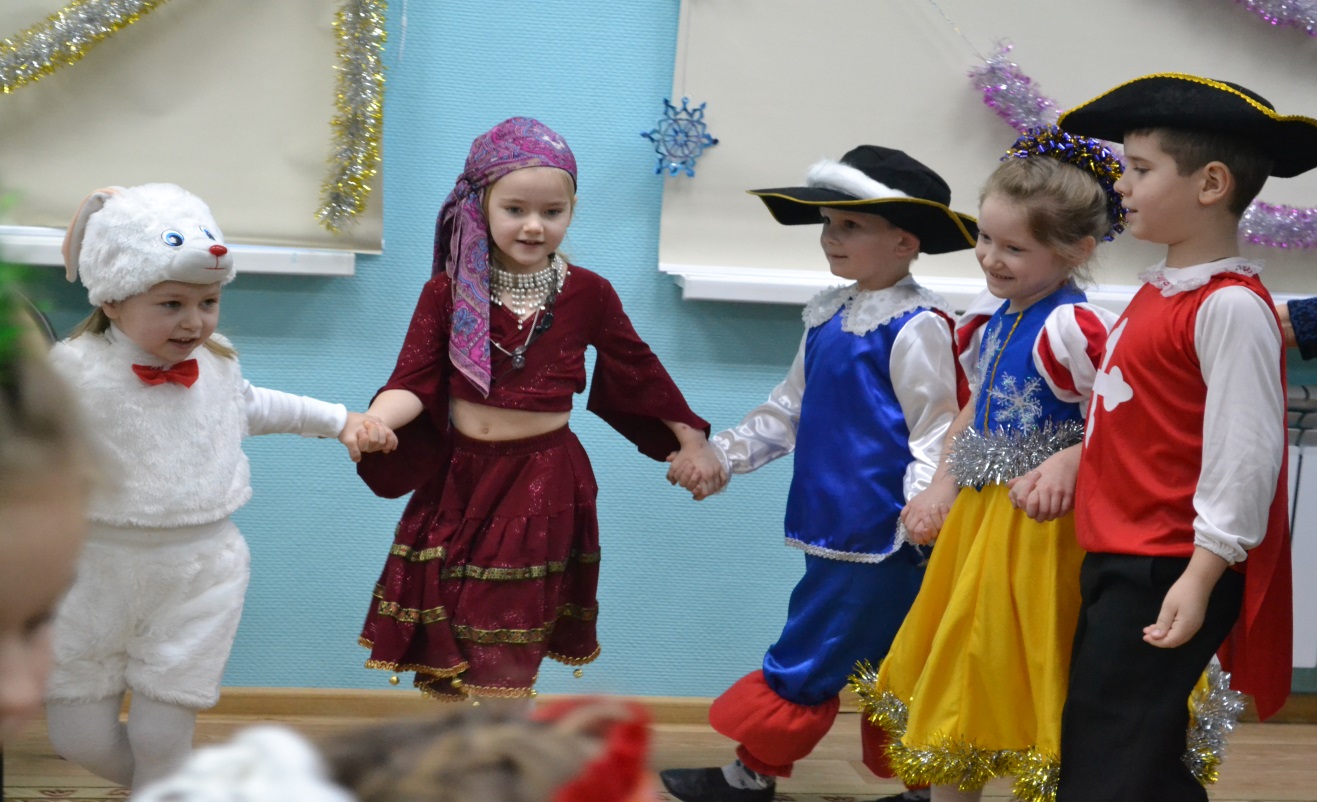 Вед: Зимняя сказка вся из чудес.
         Вас ждут приключенья, загадочный лес,
         Речка – замёрзшие берега,
         Баба Яга – костяная нога…
         Кажется, если ёлки коснуться
         Сразу волшебники все отзовутся…
Что будет у нас – никому не известно,
Но всё интересно, всё интересно!
Раз, два, три, четыре, пять – 
Будем в сказку мы играть!(Гаснет свет.  Световые эффекты. Музыка. Выбегает Избушка, а за ней  бежит Баба-Яга с Кикиморой).Баба Яга: Стой трухлявая, стой!!! Вернись, гнилушка!   (бегают за Избой вокруг елки, притомились,  сели перед елкой, а Избушка убегает)Баба Яга (запыхавшись): Мы с Избушкой не в ладах! Совсем не слушается меня, что хочет, то и делает, целый день по лесу бегаем, пугаем бедных птах.Кикимора: (дует на Бабу-Ягу): Да, непорядок! Скоро Новый год, где встречать  - то его будем? Дома – то нет!!!  Посох волшебный в  избе остался. Хозяин тебе нужен, чтобы дом в руках держать.Баба-Яга: Хозяин? Ну, конечно же, домохозяин! (Радуется).Нужен бабке домовой,Чтобы жил всегда со мной!Ведь вдвоем-то жить сподручно:И приятно, и нескучно. (Смотрит на  Кикимору). А где же мне его взять?Кикимора: Поищем его, Баба-Яга, в каком-нибудь доме. (Баба-Яга и Кикимора,  садятся на помело, улетают. Включается свет). Вед: Да, в Новый год – нас всегда ждут чудеса! В новогоднюю ночь можно увидеть не только Бабу – Ягу и Кикимору, но и Домового. Ребята, а вы знаете, кто такой Домовой? А вы хотели бы его увидеть? А почему бы и нет? Давайте посидим тихонечко и подождём, он подумает, что никого нет и, придёт?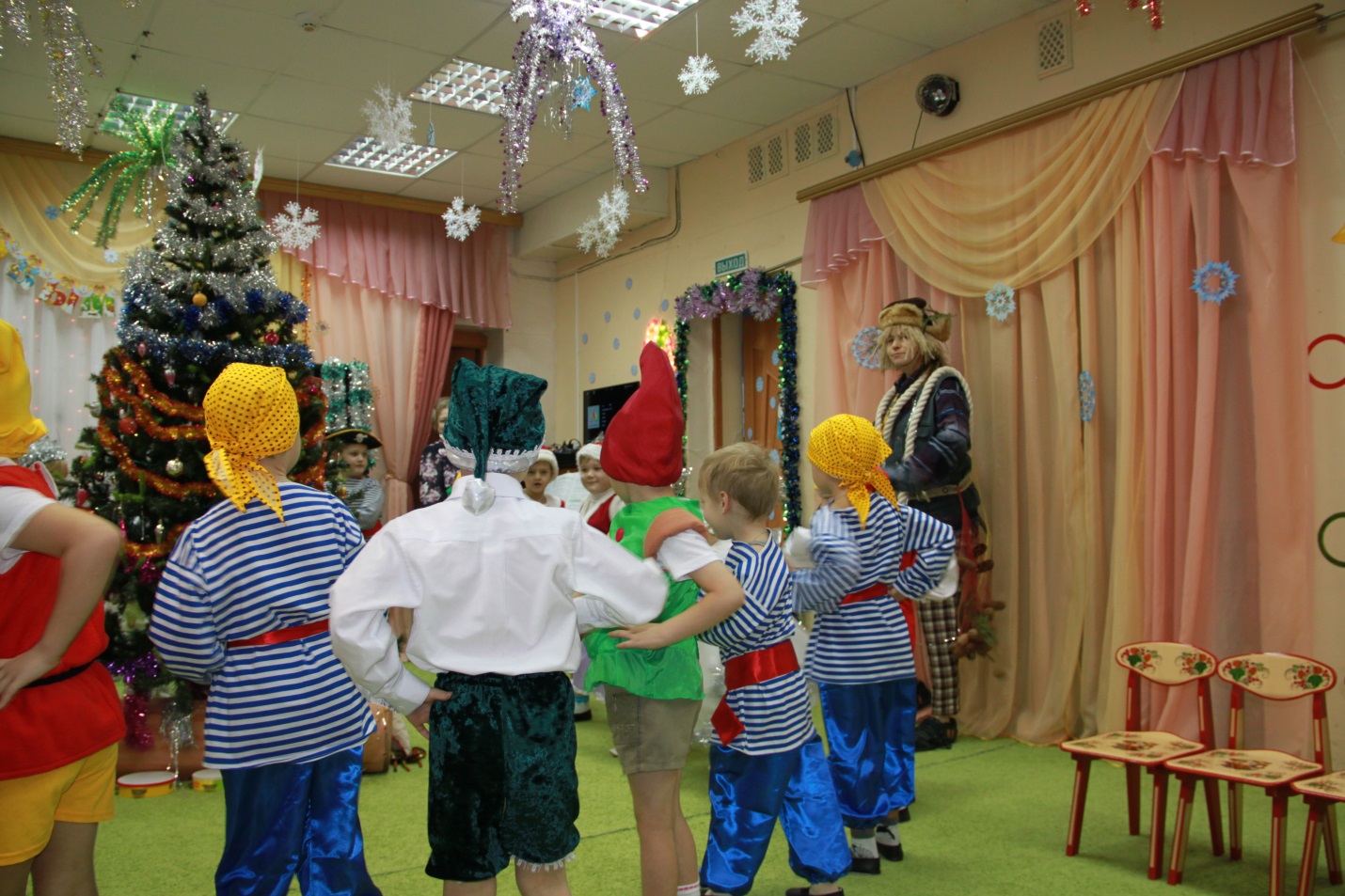 Кузя:  Ап-чхи! Эхе-хе! Угомонились, наконец! Одно и то - же каждый день: свет за ними выключай, бумажки подбирай. А теперь вот ещё Новый год выдумали. Уже и ёлку нарядили (разглядывает елку).  Я тоже песни знаю, в сарае распеваю. Что ещё за Новый год придумали? (подходит девочка)Дев: Здравствуй Кузя! Мы тебя приглашаем с нами вместе петь и танцевать! Новый год встречать.Кузя: А ты что меня видишь?Дев: Конечно!Кузя: ОЙ! ОЙ! ОЙ! (закрывает лицо руками) Вы меня не должны видеть это не правильно!Дев: Так мы же в сказке, а в сказке всё бывает! Сегодня же Новый Год!Кузя: И что вы делаете с этим Новым годом?Дев: Мы поём, танцуем, и тебя приглашаем.Кузя: Это я умею, не удивили!  Хоровод «Мы теперь пойдем на право раз, два, три…» (не садятся)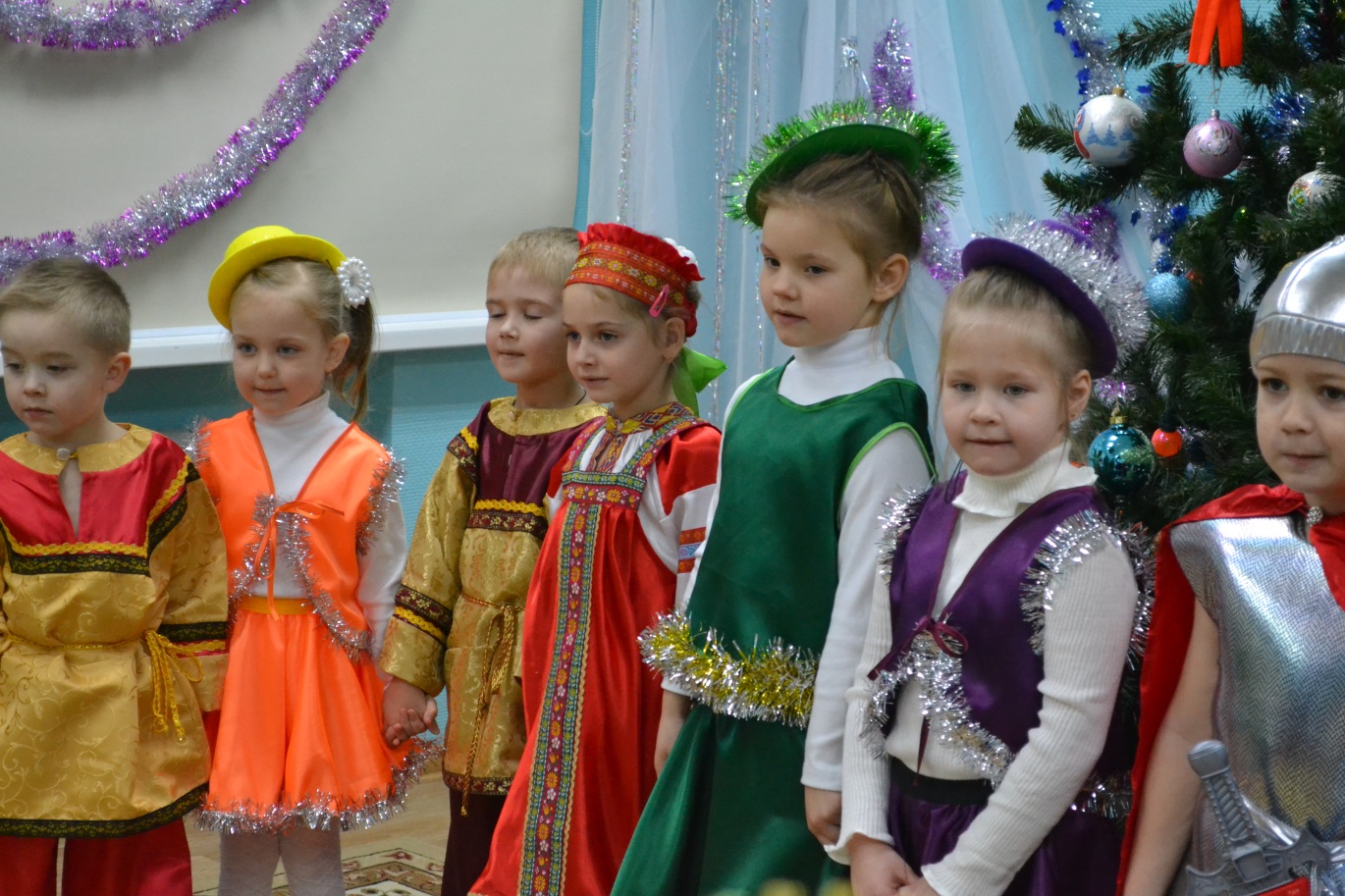 Вед:  Домовёнок, в Новый год чудеса происходят и подарки дарят. Оставайся с нами Новый год праздновать. К нам скоро Снегурочка с Дедом Морозом придут! Будет очень интересно.Кузя: Да? Я - то останусь, но Нового года не будет!           Дедушка к вам мы не можем прийти,
           Он посох волшебный не может найти.
           Дедушка посох в лесу потерял...
           Думаю я, кто-то посох украл.Вед: И что же нам делать?Кузя: В лесу Кикимора  и Баба-Яга живут, к ним  надо идти. Посох то они украли. Не знают они, что без посоха не будет им праздника и подарков. Вед: А мы не пойдём, а поедем на саночках.                              Песня «Сами саночки бегут» Вед: Кажется, приехали, а мы на стульчики присядем и посмотрим, кто -  то там идёт?               (Свет выключается. Выходит Кикимора с Бабой Ягой)Баба - яга:  Чёй - то детишками запахло. Кого это ко мне принесло? Фу ты, померещилось!Кикимора: Ты говорила, что подарки все наши будут?  Говорила, что переоденешься Снегурочкой.Баба яга: Ну, говорила (Кикимора подносит зеркало Бабе-Яге)Кикимора: Фу, ты. И где ж ты видела Снегурку с таким лицом? Не-е-е-е, тебя в приличный дом не пустят.Баба-яга: Ты же говорила, что я красавица.Кикимора: Для Бабы Яги. Да!Дев: Здравствуйте, бабушки. Нам нужна настоящая Снегурочка и посох волшебный, который вы украли у Деда Мороза. Кикимора: А ты кто такая? Ишь, раскомандовалась! Баба -  Яга сказала, что она  будет Снегуркой. А посох взяли, чтобы подарки все нам достались. Кузя: Нет, нет, без посоха Новый год никогда не наступит и подарков не будет.Б - Я: Какой такой Новый год? Я бабка неграмотная, наукам не обученная, в школе не учимшись, видики не смотремши. Тыщу лет сижу тут с Кикиморой на болоте, а что вокруг деется – не знаю, не ведаю. Чего, чего тебе, девочка, надобно-то?Дев: Посох волшебный. Кикимора: (задумчиво) Говоришь посох тебе надобно, говоришь,  Нового года не будет?  Так значит, ты Баба Яга меня обманула? Сказала, что если посох украдем, мы с тобой все подарки получим. А тут получается, что без него и  праздника то не будет!!! (Замахивается на Бабу Ягу).Б.Я: Тебя не обмани, так  ты и не помог бы мне.
    Все знайте, посох у меня,
    И здесь хозяйкой буду я!
    Что приумолкли? Что приуныли
    И про веселье свое позабыли?
    Хватит! Крышка вам пришла!Кикимора: Молчи, старая!Б.Я:  Я веселая бабуся,          Ничего я не боюся,          Кого хочешь обману,          Кого хошь перехитрю!Но не стоит мучиться –Вряд ли что получится!Что стоишь разинув рот, не найти вам посоха! Спрятала я его. А вот если поможете мне домохозяина найти,  (кокетливо) то может быть и помогу. Кузя: Я останусь с тобой и буду у тебя жить. Только отдай посох детям.Кикимора: Посох то у Бабы Яги в  ее избушке остался. А она с избенкой не  в ладах. (показывает на Б.Я)Б.Я: Мы с избенкой не в ладах:         Я – бултых, она  - кудах!         Весь день бегаем по лесу         И пугаем бедных птах.            (садится на пенек и горюет). Я избушке не указ! Вон она, что хочет, то и делает.  Чай в сказки убежала. Поди -  найди ее теперь! Вед: Мы тебе помогли, домовенка нашли.  А вы на метле с Кикиморой по сказкам полетайте, может быть и найдете избушку. Кикимора: Полетели что ли, старая! Кузя: Вы идите, ищите. А я здесь останусь, дом без хозяина оставлять нельзя.Включить свет.  Кузя уходит. Б.Я и Кикимора  садятся на метлу, улетают.Вед: Ребята, нам тоже нельзя сидеть на месте и ждать. Надо что то делать… А как вы думаете, дети, где стояла избушка Бабы Яги?   (в лесу). Правильно в лесу… давайте представим зимний лес. Возьму с собой  книгу сказок, вдруг пригодится.     Открывает страницу …Слышен вой ветра, вьюги.   Танец снежинок.Вед: Я вижу вдалеке дворец.  Может, заглянем туда? Звучит музыка. Исп. танец « Менуэт.» или полька любая. Выходит королева и профессор. Они спорят.Королева: Праздника не будет. Сегодня будет 32 декабря, завтра 33 декабря и так дальше.Профессор: Но 32 декабря не бывает!!! И подснежники в декабре не растут.Королева: Я приказываю всем собираться, едем в лес за подснежниками!         Слышен звон колокольчиков.  Входит королева и профессор.Королева: Ой, как холодно! Надоела мне метель, я хочу, чтоб был Апрель!Проф: Вы не властны над природой! Занимайтесь лучше модой!Королева: Я  могу издать указ! Записывайте!        Под праздник Новогодний издам для всех приказ!        Пускай цветут сегодня, подснежники у нас!        Пускай летают бабочки, пускай цветут цветы…Проф: Но это невозможно!Падчерица: Слова из сказки про кольцо.              Кидает кольцо и  звучит вальс «Танец бабочек»                     Ведущий подходит к Машеньке Вед: Машенька, ты не видела здесь избушку Бабы Яги?Падчерица: В нашей сказке, я знаю каждый уголок       От начало до конца, до единого словца!       Всё спокойно здесь сейчас, и избушки  нет у нас       Загляни в другую сказку, может там, найдёшь подсказку.                     Опять слышится вой ветра.Вед: Надо нам поторопиться, что там на другой странице?Выходит Кай начинает из льдинок складывать слово. Появляется ГердаГерда: Ах, мой милый Кай, что с тобою  не скрывай!         Ты узнал меня, ну, скажи не тая!Кай: Да узнал Герда, ты нарушаешь мой покой.Герда: Мой милый Кай! (прижимается к нему)Кай: Ай! Что такое? (вытирает глаз)Герда: Это кусочек волшебного зеркало, который тебя заколдовал!Кай: Как прекрасно в этом мире! Жить, смеяться и мечтать!Герда: Нужно нам Новый год встречать! Петь, веселиться и плясать!Вед: Кай, Герда вы не видели здесь избушки Бабы Яги?Кай и Герда: В нашей сказке мы  знаем  каждый уголок       От начало до конца, до единого словца!       Всё спокойно здесь сейчас, и избушки  нет у нас.       Загляни в другую сказку, может там, найдёшь подсказку.Открывает другую страницу. Слышатся голоса гусей. Выбегает Аленушка. Аленушка: Время зря я не теряла.            От Яги  брата спасала.            Гуси – лебеди летят,            Нас догнать они хотят.Вед: Машенька, скажи, ты не видала здесь избушку Бабы Яги?Аленушка: Здесь она, в лесу стоит.                              Маша уходит.Вед: Ребята, избушку мы нашли. Надо Бабу Ягу звать и Кузю.              Дети зовут Кузю и Бабу Ягу. Входят Б.Я И Кузя.Б.Я: Кузенька, тебя дом дожидается, только я его поймать не могу, помогай!Кузя: Встань, изба передо мной,           Словно лист перед травой!      Вбегает избушка. Кузя заглядывает в избушку, охает.Кузя: Пол не мела, стол не скребла…           Горшки побиты, сковороды не мыты…           По тебе, Баба - Яга, метла плачет!Б.Я: Ты ругаешь поделом!Кузя: Добрая избушка, будь моей подружкой.           Буду я тебя любить, за тобой ухаживать.           Отдай Деду Морозу  посох волшебный, морозильный, пожалуйста.                   Избушка делает пружинку. Уходит с Кузей.Б.Я: Гляди ка, послушалась, побежала с Кузей за дедом Морозом.                   Звучит музыка, входит Д.М. и Снегурочка.Д.М. наступает на Бабу Ягу, держа перед собой посох. Та пятится и убегает с елки. Д. М: Посох! Силой волшебства
           Зло скорей сожги дотла,
           Нечисть с елки прогони.                              Та пятится и убегает с елки.           Здравствуйте, мои друзья!
          Я летел быстрее ветра
          Много тысяч километров.
       Я летел, ребята, к вам,
       Моим маленьким друзьям.
       Скажем дружно: «Раз, два, три,
       Ну-ка, елочка, гори!»                     Дети говорят, зажигается елка.Д.М: С Новым годом!           С елкой, с песней, хороводом!           Ах, какая гостья! (Показывает на елку)           Высока, красива, зелена, стройна,           Блестящими шарами светится она.           Разве не красавица?Дети (хором): Как нам елка нравится!Д.М: Давайте порадуем елочку, споем ей песню!Песня «Дед Мороз к нам приходил»,  танец «Ледяные сосульки»Д.М: Я с ребятами сыграю в интересную игру.          То, чем елку наряжаем          Я  детишкам покажу.    Игра « Мы повесим шарики»,  игра «Музыка без слов для игры».Д.М:  Ох, ох, ох, ох!                Что-то стал я нынче плох!                 Не могу сидеть стоять,                 Так и тянет поплясать!                 Ну-ка, детки, круг пошире…                 Начинаю.… Три, четыре!            Д.М. танцует веселый танец с детьми ( с прошлого года)Вед: Дед Мороз, Дед Мороз,  Ты подарки нам принес?Д. М: Не забыл вас Дед Мороз     И привез подарков воз!    (Оглядывается вокруг.)     Ой! А где ж они, подарки?     Я сюда их положил...     Где мешок красивый, яркий?!     Видно, кто-то утащил?Дед Мороз идет вокруг елки, за ней слышится довольный смех и чавканье. Дед Мороз в растерянности выходит из-за елки.Д.М: Да... Подарочков и не видно, но зато сидит там за елкой такая красавица писаная, такая красавица, что страшно смотреть!Из-за елки, облизываясь, выходит Баба Яга. Гладит свой живот и пристально смотрит на Деда Мороза.Б.Я: Чевой-то тебе страшно смотреть? Ась? Я пока еще красавица (прихорашивается) на уровне мировых стандартов!Д.М: Да... Красавица ты, конечно... Ну, ты все подарки съела или всё же ребятам оставила?Б.Я: Как же, оставила... Все съела! А если и оставила немного, то себе впрок! Вот! А вам не отдам! (Отворачивается.)Д. М: Вот вредная! Не отдашь, говоришь? А это мы сейчас посмотрим! Ну-ка, музыка играй! Баба Яга в недоумении смотрит на Д.М. Звучит музыка Баба Яга начинает непроизвольно дрыгать то одной, то другой ногой.Б.Я: (испуганно).Не хочу плясать я с вами,Откровенно говоря.Ноги сами, сами, самиТак и пишут кренделя!    (Запыхавшись.)Ой, простите! Помогите!Пляску вы остановите!Ой, я больше не могу-у-у!Ой, сейчас я упаду-у-у! (Падает.)Д.М: Ну что, Ягуська, отдашь подарочки?Б.Я: Отдам! Отдам! Я сама их принесу!                        Убегает. Приносит подарки.Д.М: Вот и закончилась добрая сказка,   Но праздник пусть не кончается.   Пусть на прощанье в зале у нас   Свечи для всех зажигаются!Звучит песня «Свечи» (из репертуара группы «На-на», звучит как фон).Раздают подарки.Новый год с Бабой ЯгойДети под музыку заходят в зал, обходят елку, останавливаются полукругом возле елки, рассматривают ее. Огни на елке не горят. В зале полный светВедущая.    В зал заходите скорее все-все!                   Елка стоит в новогодней красе –                   Вся серебрится, пышна и стройна,                   Из лесу в гости пришла к нам она!Песня «Зима пришла»Ведущая.Хороводная («Где-то елка на опушке»)Дети садятся.Ведущая. Вот и настал долгожданный новогодний праздник, и, я думаю, сегодня никто не будет грустить, а все будут весело танцевать, петь и играть. Я, кажется, уже слышу чью-то песню. Давайте-ка, посмотрим кто же сюда идет?Появляется Баба Яга с гармошкой в руках, поет песню. Свет частично гаснетПесня Бабы Яги                                                              Я веселая бабуся,  Ничего я не боюся,      Кого хочешь обману,        Кого хошь перехитрю!                          Припев: Эх, играй, моя гармошка!                              Эх, играй, наяривай!                                         Пой частушки, бабка-ёжка,                                Пой, не разговаривай!            Вот собрался здесь народ,               Хочет встретить Новый год,        Но не стоит мучиться –        Вряд ли что получится!                    Припев: Эх, болото, ты болото!                                   Здесь лягушки квакали.                                      Новый год на том болоте                                   Мы надежно спрятали.       Что стоим, разинув рот?           Не найти вам Новый год!      Он в надежной клетке.    Марш отсюда, детки!Ну, чаво стоите? Идите отседова! Кому сказала? Идите, пока я добрая!Входит Снегурочка. Полный светСнегурочка. Здравствуйте, бабушка. Вы не подскажете, где здесь ребята Новый год встречают?Баба Яга. Чаво это?Снегурочка. Сказочная нечисть захватила Новый год, и я должна его спасти.Баба Яга. Какой такой Новый год? Какая такая нечисть? Я бабка неграмотная, наукам не обученная, в школе не учимшись, видики не смотремши. Тыщу лет сижу тут с Кикиморой на болоте, а что вокруг деется – не знаю, не ведаю. А чего тебе, девочка, надобно-то?Снегурочка. Вы, бабушка. Покажите только дорогу, где дети Новый год встречаютБаба Яга. Ах, дорогу? Так бы сразу и сказала. Сейчас пойдешь вон к той большой елке, там ищи зайца белого. Куды он правым ухом покажет, туды и поворачивай. Немного погодя лису встретишь, куды она хвостом вильнет, там и Новый год встречают. Вот и все, милыя, а больше я ничего не знаю, не ведаю.Снегурочка. Ну что ж, попробую найти эту дорогу, спасибо, бабушка.Уходит за елку.Свет частично гаснетБаба Яга. Эй, Кикимора, подруга моя закадычная, где ты? Опять спишь? Я тут столько страху натерпелась, а она спит! Вот лень беспросветная!Появляется Кикимора, потягиваясь и зевая.Кикимора. Ну, чаво тебе? Сон досмотреть не дала.Баба Яга. Слышала новости последние? Да открой ты глаза!Кикимора. А что, собственно произошло?Баба Яга. Что, что! Приходила Снегурочка, Новый год ищет.Кикимора. Ась? Новый год? Ну, не боись, Бабуся-Ягуся! Не найти им Новый год! Надежно я его в болоте спрятала. А на эту Снегурочку с Дедом Морозом  мы управу найдем! Ну-ка, пойдем, посовещаемся, авось кой-чего придумаем…Уходят, появляется Снегурочка, она плачет.Снегурочка. Ой, что же теперь делать? Не уберегла я от нечистой силы Новый год. Как мы его теперь встречать будем? Так и останемся в старом? А раз встречать некого, то и праздника не будет. Тут еще и Дед Мороз заблудился. Только что вместе шли… А, вот и ребята… Здравствуйте, ребята!Дети отвечают.Снегурочка. Помогите мне Деда Мороза позвать. Он, наверное, где-то здесь, недалеко.Дети зовут Деда Мороза, но он не идетСнегурочка. Давайте про Деда Мороза споем, он нас услышит и придетПесня-танец «Шел веселый Дед Мороз»Издалека слышна  песня Деда Мороза (на  мелодию «Улыбки»)      Всюду скверы и домаРазукрасила зима,                            Подарила шубы снежные березам.   С голубого ручейкаНачинается река,                                        Ну, а Новый год, конечно, с Дед Мороза.Появляется веселый Дед Мороз. Полный светДед Мороз. Добрый день, девчонки и мальчишки!                     Принимайте-ка, ребята                     И меня в свой хоровод!                    Я румяный, бородатый                    К вам пришел на Новый год!                    Очень весело сегодня! Песня дружная звени!                    Шумный праздник новогодний,                    Зажигай свои огни!Дед Мороз замечает грустную Снегурочку.Дед Мороз. А что это Снегурочка так приуныла?Снегурочка (печально) Новый год похитила сказочная нечисть, праздника не будет.Дед Мороз. Не расстраивайся, внучка, не разводи сырость, что-нибудь придумаем. Давайте-ка лучше поднимем Снегурочке настроение веселой песнейНовогодняя-хороводная («Все бело на улице»)После песни дети садятся, остаются Дед Мороз со СнегурочкойДед Мороз. Как же ты, Снегурочка, дорогу сюда нашла?Снегурочка. А мне бабушка дорогу показалаДед Мороз. Какая она?Снегурочка. Ну, старая, горбатаяДед Мороз. Нога костяная? И нос крючком?Снегурочка. Да.Дед Мороз. Так это же Баба Яга. Она ведь с Кикиморой Новый год спрятала. Зловредная бабка. Все время всякие пакости устраивает. Надо посмотреть, нет ли ее поблизости, а то еще что-нибудь натворит.Уходят за елку. Выходят Баба Яга и Кикимора, несут банку с надписью «Клей» Свет частично гаснетКикимора. Ну, бабка, не зря мы с тобой совещались! Сейчас Снегурочка и Дед Мороз придут и ка-а-к…(Намазывают пол клеем)Баба Яга. Да, Кика, как прилипнут! Вот будет пакость так пакость! Тихо! Идет, вроде, кто-то… Прячься!Убегают, возвращаются Снегурочка и Дед МорозСнегурочка. Где-то здесь я видела Бабу Ягу… здесь она со мной разговаривала… Ой, что это? Я прилипла!Дед Мороз. И я тоже!Баба Яга и Кикимора выбегают из укрытияКикимора. Ага! Попались! Хорошо прилипли?  Хорошо!Баба Яга (мечтательно) Эх, сколько я пакостей наделала в жизни, а все мне мало! Как сделаю пакость, так на сердце радостно! Петь и танцевать охота! Кики, давай вместе порадуемся!Пляска Бабы Яги и КикиморыКикимора и Баба Яга дергаются под музыку, в конце танца падают, запыхавшись, на пол.Сценарий - Приключения домовенка Кузи и Бабы-ЯгиДля детей младших и средних групп детского садаДействующие лица:ВедущаяБаба-ЯгаКузяИзбушкаДети.Дети под фонограмму песни "Осень" группы "Лицей" заходят в зал, где их ожидает Ведущая. Занимают свои места и читают осенние стихотворения.Ведущая.Но вы не знаете, что осенью в лесу происходит много чудесных превращений. Лес, как по волшебству, поменял свой наряд, звери поменяли свои шубки и оперения, а теперь посмотрим, что же делает Баба-Яга?Дети садятся на стульчики. Под русскую народную музыку выбегаетИзбушка на курьих ножках и танцует. За ней в зал вбегает Баба-Яга, держась за бок, и грозит ей.Баба-Яга.Погоди же ты, избушка!Догоню, хоть я старушка!Ты, избушка, не перечь,Дай войти и лечь на печь!Избушка изящно машет ручкой и убегает от Бабы-Яги. Баба-Яга качает головой и поворачивается к детям лицом.Ведущая.Добрый день, бабушка!Баба-Яга.Да какой он добрый, день-то?Мы с избенкой не в ладах:Я — бултых, она — кудах!Весь день бегаем по лесуИ пугаем бедных птах.Садится на стульчик и горюет.Ведущая.Да, непорядок! Ребята, нам нужно плохое настроение? (Дети отвечают). Конечно, мы любим улыбаться и радоваться жизни.Баба-Яга.А мне дети не указ! Да и моей избе тоже. Вон она, что хочет, то и делает.Избушка выглядывает из-за двери и показывает руками "буратинку".Ведущая.Да, бабушка, хозяин тебе нужен, чтобы дом в руках держать.Баба-Яга.Хозяин? Ну, конечно же, домохозяин! (Радуется).Нужен бабке домовой,Чтобы жил всегда со мной!Ведь вдвоем-то жить сподручно:И приятно, и нескучно. (Смотрит на Ведущую). А где же мне его взять?Ведущая.Ребята, как вы думаете, если он домовой, где он должен жить? (Дети отвечают). Ищи его, Баба-Яга, в каком-нибудь доме.Баба-Яга садится на помело и улетает, Избушка — за ней.Ведущая.Мы с вами помогли Бабушке-Яге. А как вы думаете, где стояла ее Избушка? (Дети отвечают). Правильно, в лесу... Давайте представим осенний лес.Осень на опушке краски разводила,По листве тихонько кистью проводила.Пожелтел орешник, и зарделись клены,В пурпуре осеннем дуб стоит зеленый.Дождик за окошком всё стучит: тук-тук,Не грусти ты, осень, — солнце выйдет вдруг!Начинается "Танец с зонтиками".Дети.Дождик пошел, побежал, расшумелся,Сразу мы все от него по домам.Дождик запел, заплясал, завертелся,Стал он по стеклам постукивать нам.Исполняется "Песня про дождик". По окончании песни на помеле влетает домовенок Кузя.Кузя.Куда я попал?Ведущая.Ребята, как вы думаете, кто это к нам прилетел? (Дети отвечают и здороваются с Кузей). А что же с тобой произошло?Кузя.Мы, как пробило двенадцать,Из-за печки вышли с братцем.Я — Кузьма, а он — Нафаня,Вот и вся моя компания.Мы с Нафаней дружно спали,Видим, домик наш сломали,Лишь осталась печка,Кочерга да свечка.Хоть и горько было, братцы,Но решил за дело взяться.Взял метлу, чтоб подмести,А она меня — нести.Лишь взмахнул — и полетели.Долго были мы в пути,Но куда, однако, сели?Ведущая.Ребята, расскажите Кузе, куда он попал. (Дети рассказывают).Кузя.В осенний лес? А какой еще лес бывает?Дети.Весенний, летний, зимний.Ведущая.Кузя, наши ребята тебе об осенних листочках песенку споют.Дети поют песню "Листочек". По окончании песни дети садятся на стулья.Появляется Баба-Яга, подходит к Кузе.Баба-Яга.Милый, касатик, да куда ж ты делся? Кузенька, сынок, тебя дом дожидается, только я его поймать не могу, помоги!Кузя.Встань, изба, передо мной,Словно лист перед травой!Занавес отодвигается, и видна Избушка. Баба-Яга приглашает Кузю в дом.Кузя (охает).Пол не мела, стол не скребла...Горшки побиты, сковородки не мыты...По тебе, Баба-яга, метла плачет!(Заглядывает за дом.)Овощи не собраны, кусты не обобраны.Поросло все сорняком...Баба-Яга.Ты ругаешь поделом!Ведущая.Не ругайся, Кузенька, мы вам поможем овощи собрать и перенести.Начинается хоровод "Собираем урожай".Кузя.Как много овощей собрали, теперь бы перенести все в дом.Начинается игра "Кто быстрей?". Пока дети водят хоровод и играют, Баба-Яга переодевается и прибирается в избе.Баба-Яга.Ой, счастье-то привалило.Как дружно все взялись за дело!Кузя.Я же домовой, а домовые счастье в дом приносят!Баба-Яга.Да и я все успела сделать! Самоварчик у нас новенький! Ложечки серебряные, пряники-то сахарные. Ну, теперь-то уж изба от нас никуда не убежит.Ведущая.А теперь и танцу пора пришла.Начинается танец "Дружные пары".Баба-Яга.Кузенька, дружные ребята какие попались. Давай и их пригласим чайку испить?Кузя.Ребята, пойдемте чай пить. Конфетки шоколадные, вафельки хрустящие, а пряники настоящие.Под веселую музыку все идут в группу пить чай.«В кругу друзей под Новый год». Сценарий новогоднего праздника в старшей группе (начало)ПродолжениеМонтаж: 1. Нынче в зале столько света, столько света и тепла.И, улыбками согреты, раскрываются сердца!2. Сто друзей к себе позвал это праздник новогодний,Он особенный сегодня – новогодний карнавал!3. Наверное, знают все дети на свете, что означает слово «друг».Мы пригласили друга с севера и с юга,С востока и с Антарктики, и с далёкой Арктики.4. Друзья давно уже в пути, вот-вот должны сюда прийти.Нам дружба руку подаёт, чтоб вместе встретить Новый год5. Что за чудо? Что за краски? Всюду слышен детский смех,Мы на праздник новогодний приглашаем дружно всех.6. Пусть искрится наша ёлка ярко, в тысячи огней.Мы в весёлом хороводе собираем всех друзей!ХОРОВОД «Новогодняя плясовая» муз. и сл. Л. Вахрушевой(журнал «Музыкальный руководитель» №6 – 2009г.)7. На белом свете очень много, много сказок и чудес,Но прекраснее, конечно, новогодний зимний лес.8. На ветках ёлочки пушистой, лежит узором белый снег,И снова новогодний вечер нас собирает вместе всех.9. А мы почти все как артисты, вы убедитесь в этом все,Не верите, так посмотрите, мы ждём, мы ждём ваш добрый смех.ПЕСЕНКА СНЕГУРОЧКИ: Н. НайденоваЯ- дедушкина внучка, живу в лесу густом,Среди берёз и ёлок находится наш дом.Меня все звери знают, Снегурочкой зовут,Со мной они играют и песенки поют!СНЕГУРОЧКА: Здравствуйте, мои друзья! Всех вас рада видеть я!На полянке, на опушке я живу в лесной избушке,Звать Снегурочкой меня, все снежинки мне родня.Дед Мороз – любимый дед, он живёт две тыщи лет,Любит он в лесу гулять, ёлки в иней наряжать.Ну, а ёлка, просто чудо, так нарядна и стройна,У ребят сегодня наших разбегаются глаза!НОВОГОДНИЙ ХОРОВОД «Чудесные деньки» муз. И сл. Е. Пирогововой(журнал «Музыкальный руководитель» №6 – 2011г.)СНЕГУРОЧКА: Говорят под Новый год, что не пожелаетсяВсё, всегда произойдёт, всё всегда сбывается.(под ёлкой прячется Домовёнок Кузя, девочка Наташа выходит из-за ёлки)НАТАША: Ой-ой-ой! Какое чудо! Я сюда открыла дверь?Эти игрушки, эта ёлка и какой-то странный зверь!То ли спит он, то ли дремлет?КУЗЯ: Ох, бяда, бяда! Наказание, никакого у вас воспитания!Ну что ты в меня пальцем тычешь? Я чай не игрушка!НАТАША:А кто ты?КУЗЯ:Я домовёнок Кузя! Я не ем, не сплю, сижу, вашу ёлку сторожу!НАТАША:Да что её сторожить! Она стоит в зале и пусть стоит.КУЗЯ: Сколько на ней игрушек? Надо всё спрятать в кладовочку.Зачем сразу все повесили?НАТАША: ой, какой же ты жадный, домовёнок! .КУЗЯ:Я не жадный, а домовитый.Я очень домовитый, хозяйственный мужчина.Я знаю, всё что будет, что будет наперёд.Скажу я по секрету, поймёшь иль не поймёшь,подальше положишь, поближе возьмёшь!НАТАША: Ну, надо же какой чудак! Ладно, вставай.Сейчас будем Новый год встречать.КУЗЯ:Нет! Боюсь я однако, меня бабушка ищет!НАТАША: Какая бабушка?КУЗЯ: Самая настоящая Баба Яга. Ой, бяда, бяда! Прячься, она сюда идёт. (Влетает Баба Яга в окно)БАБА ЯГА: Чуфыр, чуфыр! Где этот несносный ребёнок!Кузенька, хороший мой, вернись, голубчик! У меня и пирожки горяченькие, и киселёк вкусненький! Ну, Кузенька, внучок, вернись к бабушке!КУЗЯ: Нетушки, нетушки! Я может, хочу ёлку вот такую красивую.БАБА ЯГА: Ох, милай! В моём лесу их так много этих ёлок.Зачем тебе это дерево?КУЗЯ: Эта ёлка такая красивая, и разноцветными огоньками горит.БАБА ЯГА:Подумаешь, огоньки горят, да я их сейчас быстро потушу!Чуфры, хухры, вмиг погасните огоньки! (огоньки гаснут)Вот теперь это обыкновенное дерево!ЁЛКА: (говорит в микрофон)Зачем меня ты, Баба Яга, потушила, и ребятишек огорчила?Нужно праздник отмечать, Новый год вам в гости ждать!КУЗЯ: Вот это да! У ребят ёлка говорящая! Ох, бяда, бяда!Огорчение, хочу с ребятишками Новый Год встретить!НАТАША: Бабушка, оставьте его в покое. Зачем вы нашу ёлку потушили?Мы хотим вместе Новый Год встретить!БАБА ЯГА:Новый год встречать? Встречайте, встречайте, только он никогда к вам не придёт.ДЕТИ: Придёт!БАБА ЯГА: Посмотрим!НОВЫЙ ГОД: Последний лист календаря остался на стене,К вам Новый год спешит, друзья, пора в дорогу мне.Я принесу с собою в дом надежду и любовь,И Новый год и новый день и много новых снов.НОВЫЙ ГОД: Какой лес большой и где же дорога в город, в детский сад №100 «Рябинушка»? (появляется Баба-Яга с указателем «Город»)НОВЫЙ ГОД: Бабушка, а вы не скажите, где дорога в город?БАБА ЯГА:А ты читать умеешь? Видишь, написано «Город».НОВЫЙ ГОД: Да я ещё совсем маленький.БАБА ЯГА:Вот и чудненько, вот и хорошо! Пойдёшь прямо, потом налево, здесь направо, а из этого мешка ты никогда не вылезешь!НОВЫЙ ГОД: Спасите!БАБА ЯГА:Сиди тихо, не будет никакого Нового года, нам и со старым хорошо!(Баба Яга забирает Новый Год и уходит, выходит Снегурочка)СНЕГУРОЧКА: Здравствуй, Кузенька, здравствуй, Наташа!НАТАША: Милая Снегурочка, помоги нам, Новый год Баба Яга прячет.КУЗЯ:Говорил я, что беда будет!СНЕГУРОЧКА:Надо нам Дедушку Мороза позвать, чтобы праздник продолжать!(дети зовут Деда Мороза, он выходит под песню «Разыграйтеся метели»)ДЕД МОРОЗ: Звали, вот я и добрался, хоть немного задержался!Здравствуйте ребятишки: девчонки и мальчишки!Я – весёлый Дед Мороз, гость ваш новогодний,От меня не прячьте нос, добрый я сегодня.Помню, ровно год назад видел этих я ребят,Подросли, большими стали, а меня- то вы узнали!Ай, да ёлка, просто диво, так нарядна и красива!Я во всех садах бывал, лучше ёлки не видал!Только что-то огоньками наша ёлка не горит? Становитесь-ка ребята, поскорее в хоровод, будем ёлку зажигать, будем с ёлочкой играть!Нужно за руки нам взяться, дружно крикнуть: «Раз, два, три! » И на ёлке загорятся разноцветные огни! Прокричали мы без толку, не проснулась наша ёлка, значит, кто-то не кричал, видно кто-то промолчал.Ну-ка, дружно, ну-ка, вместе, крикнем хором: «Раз-два-три, наша ёлочка -гори! » (ёлка загорается) В самом деле чудеса, ай, да, ёлочка - краса!Ёлка в зале здесь стоит, что-то тихо говорит:ЁЛКА: (говорит в микрофон) Здравствуйте, мои друзья, рада я, что ожила!Как же долго я спала, незажжённою была, в гости к вам сюда явилась, в хороводе закружилась. С Новым Годом поздравляю, пусть же этот новый годТолько радость принесёт! Веселитесь от души, взрослые и малыши!Д. М. : Ёлка светится, искрится, будем дети веселиться!Пусть у ёлочки нарядной каждый пляшет и поёт!ХОРОВОД С ДЕДОМ МОРОЗОМ «Ах, какой хороший Дед Мороз»Н. Джеро, М. ЯкубовД. М. Замечательная песня! Только вот что интересно: Как из круга выйду я?Дети. Мы не выпустим тебя!Проводится игра «Не выпустим! »Д. М. Это что еще за штучки? Заморожу ваши ручки!Д. М. Вижу я, вы веселитесь и мороза не боитесь.Дети: Нам морозы — не беда, не страшны нам холода.ВЕДУЩАЯ: Дедушка Мороз, а ты рукавичку случайно обронил, попробуй её догнать. Игра «Поймай рукавичку»ВЕДУЩАЯ: Дедушка Мороз, а ты по ледяному мостику ходить умеешь7Д. М. Конечно, умею!ВЕДУЩАЯ: Стройте, ребята, ледяной мостик.Д. М. идёт по ледяному мостику.ВЕДУЩАЯ: А теперь пройди по нему с завязанными глазами, согласен?Дед Мороз: Хорош мост, крепок! С закрытыми глазами страшновато, ну да ладно, была, не была! Дед Мороз закрывает глаза и шагает осторожными шагами, держа руки в стороны, в это время дети тихо убегают на свои места. В конце игры догадывается, что над ним подшутили. Ах, озорники, проказники! Ох, и здорово играли! Шутки шутить с дедом вздумали! И я, присяду, отдохну, да послушаю стихи.Сценарий новогоднего праздника «Волшебная книга»Волшебная книгаНовогодний утренник 2013годаСтаршая и подготовительная группыДети, парами входят под музыку в зал, образуя круг вокруг ёлки.(Танцуют хоровод вокруг ёлки.)Вед. Снова праздник мы встречаем,С Новым годом поздравляем!Возле ёлочки пушистойВновь заводим хоровод.В гости к нам скорей спешите, в светлом зале попляшите,Спойте, в игры поиграйтеВ круг нас музыка зовёт!1 реб. Огнями разноцветнымиСверкает этот залИ приглашает всех друзейНа Новогодний бал!2 реб. Так пусть же музыка поёт,Мы начинаем бал.И танцевать всех в круг зовётВесёлый карнавал!Песня про ёлку. «Под Новый год, как в сказке… »3 реб. Окна разукрасил Дедушка МорозИ сугробы снега на дворе нанёс.Падают снежинки, началась метель.Дунул свежий ветер на большую ель.4 реб. С песнями и смехом мы вбежали в зал,И лесную гостью каждый увидал.Зелена, красива, высока. стройна.Разными огнями светится она.5 реб. Здравствуй наша ёлочка,Здравствуй Новый год!Каждый пусть у ёлочкиСпляшет и споёт!Танец-хоровод для ёлочки(дети садятся на стульчики)(Из-за ёлки выходит зайка)Вед. (заглядывая под ёлку) Ушки длинные торчат, глазки шустрые блестятКто же это, угадайте, на полянке скачет …Дети. Зайка!(Выскакивает зайка грустный)Вед. Ой, какой грустный зайка! Ну-ка, зайка, веселей, своих лапок не жалей!Будем прыгать и плясать, будем Новый год встречать!Зайка. Тише, тише. не шумите, Лисоньку не разбудите.Ой боюсь, боюсь, друзья. она сцапает меня!Вед. Ты не бойся, дружок, с нами становись в кружок!Танец зайчат или зверей.(Лисичка выбегает и ловит зайку)Вед. Ты, Лисичка, погоди, зайчика то отпусти. Всем советуем дружить, ссориться не смейте, без друзей нам не прожить ни за что на свете!(Из домика слышится песенка Деда Мороза)Вед. (прислушивается) Ребята, слышите, кто-то в домике песенку поёт? Интересно, кто же там живёт?(Стучится в домик, из окошка выглядывает Дед Мороз)Дед. Кто стучится у дверей (выглядывает) Нет никого, показалось, наверное. (продолжает петь)Вед. Не слышит дедушка…(Стучит, зовёт: «Дедушка, дедушка! », Дед не слышит)Вед. Ребята, давайте позовём Дедушку Мороза.(дети зовут)Дед. Иду, иду! А вот и я! Здравствуйте! С Новым годом вас, друзья!Был у вас я год назад, снова всех увидеть рад! Всё такой же я седой, но совсем как молодой! Я готов пуститься в пляс, хоть сейчас! В круг скорее все вставайте, хоровод свой начинайте!(дети встают, берутся за руки и идут к ёлочке в хоровод)Песня-хоровод «Дед Мороз»Вед. Поиграй с нами, Дедушка, попробуй заморозить наши ручки!Дед. Поиграю…Игра-танец «Ледяные ладошки»Дед. Эх, ловкие! А теперь я подую на вас волшебным ветерком, и вы тихонько сядите на стульчики.(Дети садятся на стульчики)Дед. (присаживаясь) Уф, жарко мне, друзья…Дед. Снежиночки, летите! Повейте на Дедушку ветерком!Танец СнежинокДед. Спасибо милые снежинки! А кто из вас, ребята, меня стихами порадует.1 реб. Все мы радостно живём, весело играем.И танцуем, и поём, Новый год встречаем!2 реб. –3 реб. –4 реб. –5 реб. –(и т. д.)Дед. Спасибо, молодцы! Скажите-ка, ребята, а не приходила ли сюда моря внучка Снегурочка? Знаю, знаю, где она, опять зверятам свою волшебную книгу читает. Сейчас я за ней схожу (хочет встать, опять садится). Ох, стар я стал, устал… кто же мне поможет? Надо Снегурочку встретить, дорожку ей размести от снега.Вед. Есть у тебя помощники, дедушка, вот, посмотри, к нам спешат снеговики!Снеговики: Мы друзья –снеговики, ростом все невелики, вперевалочку идём, все дорожки разметём.Танец снеговиков(Снеговики приводят Снегурочку)Снегурочка: Здравствуйте, ребятки, здравствуйте, гости дорогие! Спасибо, снеговички, хорошо дорожку расчистили. С Новым годом всех я поздравляю, мира и добра желаю! Давайте встанем в хоровод, песней встретим Новый год!Хоровод «Ёлка»Снегурочка: На праздник к деткам я пришла и чудо-книгу принесла.Эта книга не простая, вся волшебная такая…Книга интересная, новая, чудесная.Дед: Где ж твоя книга, внученька?Снегурочка: Сейчас покажу, ты её снегом, дедушка, запорошил (снимает белое покрывало, мишуру с бутафорской книги). Повнимательней смотрите: я книжку открываю и картинки оживают!(Из книжки выпрыгивает лягушка (взрослый) .Лягушка: Ква-ква! Здравствуйте, девчонки и мальчишки, я живу в книге сказок. Я царевна-Лягушка. Можно я останусь на вашем празднике? Я подарю вам хорошее настроение! У меня есть волшебные пузыри, ловите их!(Лягушка пробегает по залу, пускает мыльные пузыри.)Лягушка: А теперь я в гости лето приглашаю! У меня на болоте есть бабочки. Я с ними играю. Танцую, они такие послушные. Бабочки, летите, лето на крылышках несите!Танец бабочекЛягушка плачет.Снегурочка: О чём ты плачешь, милая?Лягушка: Вы все такие нарядные, красивые, а я зелёная, только квакать умею. Я ведь не всегда такая была, злой Кащей меня заколдовал и превратил в лягушку (плачет) .Снегурочка: Дедушка, что же делать, как помочь?Дед (подходит к Лягушке, гладит её) : Да тебе, милая, надо обратно в сказку. У твоей сказки хороший конец. Там Иван-царевич тебя от колдовства освободит. Беги скорей назад, в книжку, не то, так и останешься лягушкой на всю жизнь.Лягушка: Ой, так я побежала (кричит и убегает в книжку). Иван-царевич! Иван-царевич!Снегурочка: Будем дальше книжку читать? Книжка, книжка, открывайся! Сказка, сказка, появляйся!(Выходит Карабас Барабас)Карабас: Дети! Мамы, папы, тётки есть у каждого из вас. Нет их только у сиротки под названьем Карабас… Куда это куклы подевались, после представленья все разбежались? Обидели бедного сиротку… Видно, решили отведать мою плётку!Снегурочка: Уважаемый Карабас Барабас, здесь нет ваших кукол, они остались в книжке.Карабас: А эти маленькие артисты, разве не куклы? О, мне нужны эти детки. Идите ко мне. Давайте потанцуем.Танец куколКарабас: Молодцы! Мне такие артисты нужны. Ну-ка, полезайте в мой мешок (достаёт мешок) .Снегурочка: Какой-то мешок у тебя маленький. Возьми лучше мой, он больше.Карабас примеряет мешки.Карабас: И вправду, больше! Я тогда ещё кого-нибудь прихвачу… И вот этих зайчиков, и лисичку…Дети заходят в мешок, вылезают с другой стороны.Карабас: А мешок-то пуст… Вы меня обманули, перехитрили…Дед: Ребята, давайте забросаем Карабаса снежками!Дети бросают в Карабаса снежками, он убегает в книжку.(Из книжки под ручку выходят Баба Яга с Кощеем)Кощёй. Смотри, дед какой-то…Б. Яга. А с ним внучка и куча ребятишек!Кощей. Красть чего будем?Б. Яга. Давай внучку!Кощей. Зачем тебе эта девчонка? Какой с неё толк?Б. Яга. А у тебя внучка есть?Кощей. Нет.Б. Яга. И у меня нет. Если мы её украдём, она на всё делать будет, а мы только на разбой ходить, да на печи лежать!Снег. А вы кто такие?Б. Яга и Кощей. Кто, кто? Разбойники!Снег. Настоящие разбойники?Б. Яга. Да… .Самые настоящие!У нас всё есть:и топор, и пистолет. и нож, и верёвка!Да и помощников мы давно себе насобирали.Кощей. Эй разбойнички, сбегайтесь, да свой танец начинайте.Танец РазбойничковБ. Яга. Видите какие у нас разбойнички? Чудненькие наши!Б. Яга. Ну да ладно, делать у вас на этой вечеринке больше нечего, у нас в сказочном лесу куда лучше! Да Кошенька? Пойдём, мой друг сердешный…Кощей. Ага…(Баба Яга с Кощеем уходят в книгу)Дед: Снегурочка, надо оставить эту книжку ребятам, пусть сами дальше читают, а нам пора уходить. Надо ещё по лесу походить, деревья снежком укрыть.Вед. : Дедушка, а как же подарки для ребят, где они?Дед: Ох, а подарки-то я где-то оставил, и не помню где… Снегурочка, а твоя волшебная книжка может мои подарки на праздник доставить?Снегурочка: Конечно, дедушка! Книжка, книжка, открывайся, сказка, сказка, появляйся!(Из книжки с подарками появляется Царевна-Лягушка.)Царевна: (с поклоном) Доброго здравия всем! Спасибо, дедушка, за совет. Я из лягушки превратилась в царевну. А в благодарность, вот, подарочки ваши нашла и на праздник принесла. Угощайтесь, ребятишки! (Дед Мороз со Снегурочкой раздают детям подарки.)Дед: До свиданья, детвора, нам пора уже прощаться, назад в сказку возвращаться.Вед. : Давайте, ребята, на прощанье, дружно скажем: «Спасибо» и «До свиданья»!Персонажи уходят. Ведущая ещё раз поздравляет всех с праздником, благодарит за внимание.(Дети уходят под Новогоднюю, поднимающую настроение, музыку). Вот и сказочке конец, кто слушал ,молодец!Сценарий новогоднего праздника «По щучьему велению»Вед. К нам пришел веселый праздник –Фантазер, шутник, проказник!В хоровод он нас зовет,Это праздник - Н. годДети: Он подарит песни, сказки,Всех закружит в шумной пляске!Улыбнется, подмигнет,Это праздник – Н. год!С новым годом поздравляю!И хозяев и гостей,Счастья всем, добра желаюИ погожих, ясных дней.И еще есть поздравленье –В детском садике своемЗдоровее и румянейСтановитесь с каждым днем!С Н. годом поздравляемВсех пришедших в этот зал!Начинаем, начинаем…(Хором) Новогодний карнавал!ПЕСНЯ (Елочка нарядная)Здравствуй елка, как мы радыЧто ты снова к нам пришлаИ в зелененьких иголкахСвежесть леса принесла!На ветвях твоих игрушкиИ фонарики горят,Разноцветные хлопушки,Бусы разные горятТы свежесть лесную рассветнуюВнесла в нашу комнату светлую,Расправила иглы смолистыеЗажглась огоньками искристыми!Вед. Загадайте желанье скорей,Н. год уж стоит у дверей!К нашей елочке мы подойдемИ желанья свои ей шепнем.(вешают снежинки на елку и загадывают желания)Вед. Все игрушки разгляделиНа пушистой нашей ели? (ДА)А теперь, детвора,В сказку нам идти пора!Родители Д. Мороза позвать!Вед. Хорошо, давайте дружно позовем Д. М. (кричим Д. М.)Д. М. Я седой, румяный дедМне, ребята много лет!В январе и февралеЯ гуляю по земле.Только встану я с постели –Поднимаются метели.Как тряхну я рукавом –Все покроется снежком.Но сейчас я очень добрыйИ с ребятами дружу.Никого не заморожу,Никого на простужу!Вижу все собрались на праздник, только моей Снегурочки нигде нет. Как?Она спит? Неужели ее Б. Яга околдовала?Вед. Точно Д. МорозД. М. Как нам Снегурочку разбудить? Емеля есть среди вас? (Выходит Емеля) А ну, разлюбезный, сыграй-ка нам на гармошке, чтобы Снегурочка проснулась и вся публика встрепенулась (Снегурочка просыпается) А теперь внученька, пора детей поплясать созывать на елке огоньки зажигать(Пляска с Д. М)Вед. Д. М., ты хоть седой, пляшешь словно молодой! А ну, попробуй-ка догнать СНЕЖНЫЙ КОМ (Игра)Д. М. Стой Б. Яга!Б. Я Стою!Д. М. Отдай снежный ком!Б. Я Не отдамД. М. Ишь,  какая озорница! А ну превращу-ка я бабульку в сосульку!Б. Я Ой, замерзла! Рученьки окоченели! Прости Морозушка!Д. М. То-то же, сядь на стульчик и нам не мешай. Мы со Снегурочкой начинаем конкурсна лучшее стихотворение. Кто хочет выступить?Снегурочка Новый год стучится в двери,В Н. год мы в сказку верим,В Н. год прекрасной феейЧудеса приходят в дом.От души вас поздравляемИ здоровья всем желаем.Пусть для каждого счастливымБудет этот Н. год.Дети. Когда Н. год зажигаетНа елке цветные огни,Все детство свое вспоминаютСчастливые детские дниЗадумает кто-то желаньеИ Д. Морозу шепнет,Исполнит он все обещаньяИ в Н. году принесет.К нам праздник веселыйЗима принесла,Зеленая елка к намВ гости пришла.Сегодня на елкеБлестящий наряд,Огни золотые,Как звезды горят!Мы тебя, нарядную,В свой кружок возьмемПро тебя веселуюПесенку споем.ПЕСНЯБ. Яга А я тоже стихи знаю. И один даже сама сочинила.Подмела я у дверей,Насушила сухарей,Нарядила елочку,Накрутила челочку.Всех зову на Н. год!Может, кто-нибудь придет?Д. М. Да кто ж к тебе придет? Ты хоть пирогов напекла?Б. Я. Придет, придет! (Стук в дверь) Вот слышите, уже пришли!Гномы Здравствуй Д. Мороз, бородою ты оброс!Д. М. Здравствуйте детки (вкусные, кислые) конфетки.1. Хорошо, что каждый годК нам приходит Н. год,Зажигает нашу елкуИ заводит хоровод!2. Если танца будет мало,Есть у танца поворот,Мы станцуем все сначала,А потом наоборот!3. Мы под елочкой плясатьМожем целых три часа,И не сколько не устанем,Вот такие чудеса!4. Сегодня будем веселиться,Пуская сияют счастьем лица,Снежинки прилетелиКружитесь все вокруг метели(Хоровод вокруг елки)Д. М. А где же наш Емеля, может он нам поможет Снегурочку вернуть. Пусть скажетсвои волшебные слова.(Емеля произносит слова)Пират Здравствуйте дети!Д. М. Снегурочка, а почему ты так укуталась, да и голос у тебя хриплый?ПиратЭто я во время шторма простудился,В чаще леса есть такое,Невероятное, большое,Как у курицы две ножки,Двери есть, но нет окошка,Там живет одна подружка,Что за дом такой? (Дети- избушка)Д. М. Да где же все же Снегурочка? Ну-ка Емеля повтори волшебные слова.(Емеля произносит слова)Д. М. Снегурочка, милая, как я рад, что ты нашлась. Где же ты бы была?Снег. Я в разных странах побывала:На карнавале танцевала,В пустыне чуть не заблудиласьИ вот в Финляндию явилась.А здесь зима, метель, морозы,Родные елки и березы .Вед Д. М., а про Б. Ягу мы забыли! Где она теперь? Может гномы знают?Гномы Мы ее на льдину посадили и по морю белому пустили.(Под музыку Из-за острова на стрежень» выплывает Б. Я)Б.Я ОХ, замерзла! Снимите меня со льдины. Зуб на зуб не поподает!Д. М. Здорово, Б. Я! Ну, что напутешествовалась? Довольна?Б.Я Ох, устала, оголодала, замерзла. Прости меня Д. М. Не буду я больше проказничать.Д. М. Ну, что поверим Б. Я?Ради праздника такогоМы простить тебя готовы!Снег. Мы помиримся с тобой,Только песню громче пойВед. Песню дружно запевайте,Нашу зиму прославляйте(ПЕСНЯВед. Были песни, игры, пляски,Побывали мы все в сказке.Можно мне задать вопрос?Где подарки Д. М.?Д. М. Как, где под елкой лежат, вас дожидаются. Идите гномы поищите!Раздача подарковПРОЩАЛЬНЫЕ СЛОВА ДЕДА МОРОЗА И СНЕГУРОЧКИСценарий новогоднего праздника «Новогодние проделки Бабы Яги и Кикиморы»Новогодние проделки Бабы-Яги и КикиморыСнегурочка: Все в зале нарядно и ново,Огнями горит и блестит,Входите, ребята, здесь сноваКрасавица-елка стоит!(дети заходят в зал, становятся вокруг елки)Снегурочка: Время бежит все вперед и вперед,Вот на пороге стоит Новый год!Пусть этот год будет добрым для всех,Пусть не смолкает везде детский смех,Пусть люди будут с открытой душой,Пусть все придут к нам на праздник большой!1-й ребенок: В зал нарядный мы вбежали,Чудо-елку увидали.Будем песни петь, плясать,Будем Новый Год встречать!2-й ребенок: Ель нас ласково встречает,Как хорош ее наряд.Огоньки на ней сверкают,Льдинки весело горят.3-й ребенок: Возле елочки мы встанем,Хороводы заведем.С Новым годом всех поздравим,Песню дружно запоем.«Новогодняя песенка» сл. Ю. Энтина, муз. Г. Гладкова4 ребенок: У нас сегодня праздник,Нынче будет карнавал!Сколько сказочных героевОн сегодня здесь собрал!Снегурочка: Что ж, пора открыть наш бал,Шумный, звонкий карнавал!С Новым годом, с Новым годом,Дорогая детвора!Праздник радостный, весёлыйНачинать пришла пора!Снегурочка: Скоро должны появиться гости. А мы должны проверить, все ли у нас готово к празднику (осматривает елку, зал.) Хорошее ли у всех настроение, улыбки, в порядке ли костюмы.Из-за елочки слышатся голоса Бабы-Яги и КикиморыБаба-яга: Слышишь? (толкая в бок разбойника) Вот бы и нам тоже!Кикимора: А чего, Баба-яга?Б. Я. : Чего, чего. На праздник попасть.Кикимора: Ну, давай пойдем.Б. Я. : Так на праздник не звали.Кикимора: Подумаешь, не звали, а мы без приглашения придем.Б. Я. : Э-э-э. Нас узнают и выгонят! Нет. Тут с умом надо.(Баба-яга и Кикимора уходят)(тут же звонит телефон на пеньке. Снегурочка берет трубку)Снегурочка: Алло!Голос Деда Мороза в трубке телефона (голос из-за сцены) : Здравствуй внученька!Снегурочка: Здравствуй Дедушка! Мы уже тебя заждалась с подарками. Ты не забыл, что тебе сегодня нужно отправляться на праздник к ребятам!Дед Мороз: Что ты внученька! Как же можно такое забыть! Ведь такой праздник бывает только раз в году. Я обязательно приеду к ребятам, только немножко задержусь.Снегурочка: Хорошо, дедушка. Мы тебя очень будем ждать (кладет трубку телефона).(Кикимора и Б. Я выбегает на сцену с криками и улюлюканьем)Кикимора: Ага! Попались! Заходи слева!Б. Я: Окружай! Лови их! (пытаются поймать детей, Снегурочку)Кикимора: (вытирая пот со лба) : Фу, справились! Бр-р-р-р-…Баба Яга (рассматривает Снегурочку, детей и приговаривает) : Ах, вы наши симпатюлечки! Ах, вы красотулечки! И куда же вы такие нарядные собрались?Снегурочка: Новый год встречать!Кикимора: Новый год встречать!Б. Я: Новый год на носу!Кикимора: Что у нас на носу?Б. Я. : У тебя на носу бородавка, а у нормальных людей новый год на носу!Кикимора: А вот у них (показывает на ребят в зале) что на носу, а?(бежит в зал в 2-3 м юным зрителям, ищет у них на носу Новый год) .Б. Я. : Темнота! Это же выражение есть такое: Новый год на носу! Значит скоро наступит праздник! Триста лет мечтала побывать на елке с живыми дет (я) ми, поиграть с ними, только все время меня туда не пускают. А я так хочу поиграть, а вы, ребятки?Игра с бабой ягой и Кикиморой (перетягивание каната, полет на метле)Снегурочка: Мы ждем в гости Дедушку Мороза. Давайте позовем его.Скажем вместе "Раз, два, три! Дед Мороз к нам приходи! "(звучат музыка. Входит Дед Мороз)Д. М. : Здравствуйте дети, здравствуйте, гости!С Новым годом поздравляю,Счастья, радости желаю,Светлой жизни — сто годов.И здоровья сто пудов.Всех бы обнял вас сегодня,Да не хватит рук моих,К славной елке новогоднейЯ зову друзей своих!Хоровод «Российский Дед Мороз» муз. А. СпадавеккиаД. М. : Хорошо у вас, да толькоНе горят огни на елке.Снегурочка: Д. М., ты нам елочку зажги,А мы тебе поможем!Д. М. : Чтобы елка встрепенулась,Поглядела веселей,Всем ребятам улыбнулась,Огоньки зажжем на ней!Дружно вместе скажем с вами:Елочка, зажгись огнями!(Дети повторяют слова. На елке загораются огоньки)«Елка-елочка» муз. Т. Попатенко, сл. И. Черницкой, «Хоровод»(во время хоровода Снегурочку уводят Баба Яга и Кикимора)Д. М. : А где моя внученька? Она должна была быть здесь.(появляется Баба Яга переодетая. Обращается к Деду Морозу)Б. Я. (размахивая метлой) : Да вот же я Дед.Д. М. : Да разве это моя Снегурочка?Б. Я. (ехидно) : Это ж я, Снегурочка,Вишь, кака фигурочка.Баба Яга (поет.) : Вот на мне и шубка, вот на мне и шапка.Я и есть Снегурочка – Снежная голубка.Розовые щечки, беленькие ручки –Неужели не узнал, ты любимой внучки?Дедушка Мороз: Да по одежде похожа. Но сомневаюсь я что-то.(поет) : Расскажи, Снегурочка, где была?Расскажи-ка, милая, как дела?Баба-яга поет: Ступа поломалася к январю,На метле летела.Ой что ж я говорю! (Прикрывает рот.)Дед Мороз поет: Где живешь, Снегурочка, расскажи.Домик свой хрустальный опиши.Баба-яга поет: Замок мой хрустальныйНа двух ногах.Голос его звонкий:Кудах-тах-тах!Д. М. : Вот теперь я узнал, кто себя за Снегурочку выдает. Ребята, а вы узнали кто это?(дети отвечают)Д. М. : Вот, что, Баба-яга, уходи с нашего праздника. Мы Снегурочку ждем, а тебя мы не звали.Баба-яга: Но-но! Подумаешь! Я-то уйду, да только эту вашу Снегурочку я в своей избушке закрыла и не отпущу.Д. М. : Ах, так! А у нас на карнавале есть сказочные герои. Думаю с тобой они в два счета справятся.Танец «Снежинок. »Б. Я. : Пощадите! Не губите! Отдам я вам вашу Снегурочку (Б. Я. уходит)Д. М. : То-то же!Молодцы, хорошо поете и танцуете!А теперь я хочу посмотреть, какие вы быстрые да ловкие.У меня есть два мешочка. А задание такое: бежать на перегонки вокруг елки в мешках.Игра «Рукавичка»(Б. Я. приводит Кикимору в костюме Снегурочки. Лицо его замотано шарфом.)Б. Я. : Вот ваша Снегурочка.Д. М. : Дорогая, внученька! Мы так рады тебя видеть! Но почему ты так укуталась?Кикимора: Это я во время шторма простудился. Ой! (Шепчет Б. Я) Бабуся, что дальше-то?Б. Я. (шепотом) : Загадку, загадку им загадывай!Кикимора: А теперь, друзья-ребятки,Отгадайте-ка загадку.В чаще леса есть такое,Непонятное, большое,Как у курицы две ножки,Двери есть, но нет окошка.Там живет моя подружка.Что за дом такой?Дети: Избушка!Д. М. : Ой, странно! Внученька, неужели твоя подружка Баба-яга?Кикимора: Ну да. Ой! Нет! Это я так, для рифмы. И вообще, что это за праздник без пляски, давайте плясать!Д. М. : Ну что ж, внучка, спляши. А мы тебе похлопаем.(Б. Я. и кикимора танцуют - под музыку Мамба№5. Кикимора скидывает шарф. Все видят, что это не Снегурочка)Д. М. : Ребята, смотрите, это не Снегурочка, а Кикимора!Б. Я. : Дед Мороз, так Новый год идет, веселье, шутки несет.Кикимора: В Новый год и пошутить можно. Шутки мы любим.Д. М. : Вы мне зубы не заговаривайте. Где Снегурочка?(Б. Я и Кикимора убегают от Д. М. Из-за ширмы раздается голос Б. Я. «Отпусти меня, бородатый! ». Д. М. ведет Б. Я.)Б. Я. : Пусти, убери свои ледышки. Холодно, замерзла совсем.Д. М. : А Снегурочку вернешь, тогда отпущу. Не вернешь — превращу в сосульку.Б. Я. : Не надо, я больше не буду. Сейчас приведу.(Б. Я ведет Снегурочку.)Б. Я. : Вот получите. А подарок мне за это будет?Д. М. : А подарок надо заработать, а не проказничать.(Б. Я. уходит за елку. По дороге спотыкается о сундук)Б. Я. : Ах, так! Что это? Дай погляжу. (открывает сундук. Достает яблоко и есть его)Подарки. Не хочу, чтоб Д. М. всем подарки принес! Не отдам их никому. Подарки себе возьму. А вам хлам наколдую.(колдует и убегает)Снег. : Вижу, ваш праздник уже начался, звучат веселые песни, красивые стихи. И я сразу поняла: меня здесь уже ждут. Правда?Д. М. : Конечно, внученька!Снег. : Спасибо, дорогие ребятишки, спасибо гости дорогие, Дед Мороз, за то, что выручили меня. А раз у нас теперь все спокойно, будем продолжать наш праздник.Д. М. : Эй, детсадовский народ!Выходи-ка в хоровод!Плясунам давай проходМы встречаем Новый год!Игра-танец «Все танцуют как … .»Снег. : А у меня есть тапочки. Я предлагаю поиграть в игру «Тапочки Деда Мороза»«Тапочки Деда Мороза»Д. М. : Ох, и весело у вас, дорогие дети,А ведь я люблю плясать больше всех на свете.И сейчас мы поиграем. А игра называется «Кто кого перетанцует» — Дед Мороз иль детвора.Танец «Потолок ледяной»Д. М. : Ох, устал. Молодцы, перетанцевали вы меня, ребята!Снег. : Вот как славно поплясалиИ немножечко устали.Вы теперь, друзья, садитесь,Отдохните, улыбнитесь.Снег. : Дед Мороз, а детям подарки нужны. Чудеса начнешь творить! Чем нас хочешь удивить?Д. М. : Вот мой сундучок с подарками.(Открывает. Вынимает: старое платье, сковороду, калоши. Удивляется.)Д. М. : А где же подарки, которые я для ребят приготовил.Снег. : Да это, наверное, Баба-яга наколдовала старый хлам.Д. М. : Ах, проказница! Натворила чудес. Не расстраивайтесь, ребята. Сейчас все исправлю.(Колдует, .)Д. М. : Снег, снег, снег. Лед, лед, лед. Появися мой мешок.(Появляется мешок. Дед Мороз и Снегурочка открывают мешок, а там Баба Яга)Д. М. : Опять Баба Яга проказница. Верни подарки!Б. Я. : Ладно, ладно! Кикимора завози!Кикимора: Везу, везу Баба Яга.(Везет в тележке подарки.)Д. М. : А вот и подарки!(Дед Мороз, Снегурочка раздают подарки детям)Д. М. : Пора, друзья, проститься нужно,Всех поздравляю от души,Пусть Новый год встречают дружноИ взрослые, и малыши.Снег. : Я в Новом году всем желаю успеха,Побольше веселого, звонкого смеха.Побольше веселых друзей и подруг,Чтоб с вами все вместе смеялись вокруг.Вместе: Счастливого Нового года!Снег. : Всем спасибо за внимание,За задор, за звонкий смех.Вот настал момент прощанья,Говорим вам: «До свиданья!До счастливых новых встреч! »Уходят с детьми в группу.«Приключения домовенка Кузи».(Новогодний утренник для старшей и подготовительной групп).Дети заходят в зал, обходят елку и встают полукругом.1 ребенок:Окна разукрасил Дедушка МорозИ сугробы снега на дворе нанёс.Падают снежинки, началась метель,Дунул свежий ветер на большую ель.2 ребенок:Любимицу наряднуюМы все на праздник ждём.Снегурку нашу милую,Нарядную, красивуюК нам в гости позовём.3 ребенок:Светит месяц синий – синийНа зеленой елке инейА под елкой, словно ватаБелый – белый снег мохнатый.4 ребенок:В платьице зелененьком елочка всегда.Не страшны метели ей, вьюги, холодаЛишь порою плечикомЗябко поведетИ меха пушистые с плечика стряхнет.5 ребенокСнежные шапки деревья наделиВстретить спешат Новый годЕлочки – дочки, вокруг мамы – елиВодят лесной хоровод.6 ребенокВ праздник веселый сияют иголкиПод новогодней луной.Пусть у вас добрых друзей будет столько,Сколько снежинок зимой!7 ребенок:Наступает праздник новогодний,Зажигает тысячи огней.Елочка нарядная сегодняПриглашает всех своих гостей.ХороводВед:Зимняя сказка вся из чудес.
Вас ждут приключенья, загадочный лес,
Речка – замёрзшие берега,
Баба Яга – костяная нога…
Кажется, если ёлки коснуться
Сразу волшебники все отзовутся…
Что будет у нас – никому не известно,
Но всё интересно, всё интересно!
Раз, два, три, четыре, пять – 
Будем в сказку мы играть!(Гаснет свет.  Световые эффекты. Выбегает Избушка, а за ней  бежит Баба-Яга с Лешим).Баба Яга: Стой трухлявая, стой!!! Вернись, гнилушка!   (бегают за избой вокруг елки, притомились,  сели перед елкой, а Избушка спряталась)Баба Яга (запыхавшись):        Мы с Избушкой не в ладах! Совсем не слушается меня, что хочет, то и делает, целый день по лесу бегаем, пугаем бедных птах.Леший (дует на Бабу-Ягу): Да, непорядок! Хозяин тебе нужен, чтобы дом в руках держать.Баба-Яга: Хозяин? Ну, конечно же, домохозяин! (Радуется).Нужен бабке домовой,Чтобы жил всегда со мной!Ведь вдвоем-то жить сподручно:И приятно, и нескучно. (Смотрит Лешего). А где же мне его взять?Леший: Ищи его, Баба-Яга, в каком-нибудь доме.(Баба-Яга и Леший,  садятся на помело,  улетают.  В зал вбегает , домовенок  Кузя с сундучком в руках).Кузя: Ой-ей-ей! Ой, беда, беда, огорчение! Куда это я упал? Вернее, попал?Девочка: А ты кто?Кузя: Я, потомственный домовой Кузьма, можно Кузенькой! Маленький я еще, семьвеков, восьмой пошел. Ой, ты меня не видела, я тебя не видел!Девочка: Почему?Кузя: Нам показываться не положено! Отвернись! (начинает бегать по залу) Ой, беда, беда, огорчение! Где тут спрячешься? Чуланчика нет, подпола нет, норки нет, щелки нет! Ой, беда, беда, огорчение, ну негде голову приклонить!Девочка: Ой, Кузенька, живи у нас!Кузя: А ты меня не выдашь?Девочка: Нет!Кузя: Работать буду по совести!  За хозяйство не бойся, конюшня есть?Девочка: Нет!Кузя: Это жаль, родители есть?Девочка: Есть!Кузя: Присмотрю за ними! А чавой-то, вас так много?Девочка: Мы встречаем праздник, Новый год!Кузя: А что  на этом празднике делают?Девочка: Поют, танцуют, играют...Кузя: Игры - это хорошо. Это я люблю! Ради праздника можно и у вас остаться!Вед: Ребята, а давайте для Кузи споем песенку про Новый год!ХороводКузя: Я уже почти к вам привык! Хочу играть!Вед: Ребята, давайте поиграем с Кузей!Игры: «Прыгать выходи»(Кузя прячется за елкой.)Девочка: Кузя, Кузенька, ты где? Ребята где же Кузя, пойду поищу. (уходит)(В это время выходит Баба Яга в платке)Баба Яга:  Кузя, Кузенька, ты где? (Кузя выглядывает из-за елки.) Кузенька, сынок.Кузя: Какой я вам бабушка сынок.(Выбегает изба и бежит вокруг елки.)Баба Яга: Кузенька, бежим скорее в гости. (Баба  Яга тащит за руку Кузю и они бегут вокруг елки). Самоварчик у нас новенький, ложечки серебряные, прянички сахарные. Догоним чай пить будем.(Кузя догоняет избушку и встает перед ней,)Кузя: Тормози! А ну изба, стой, ать, два. (Изба останавливается)Баба Яга:  Генерал, как есть генерал! Весь в бабушку!(Кузя заглядывает в избушку).Кузя:  Печь не топлена, ложки не мыты, сковорода не чищена.(Звучит музыка, Баба Яга чистит, убирается, в это время заходит  кот, путается под ногами)Баба Яга:  Брысь, не мешай!(Собирает на стол: ставит самовар, стол, чашки, крендельки усаживает Кузю за стол.)Баба Яга:  Яхонтовый ты мой, крендельков покушай, пирожков отведай.Кузя:  Я что сказал, хочу ватрушек, а ты что напекла. Вот ешь теперь сама.Баба Яга:  Дитятко милое, прости, не угодила.  Сейчас ватрушечки подоспеют, брильянтовый  мой!(Кот жует крендельки и пирожки, подставляет Бабе-Яге под ножку, она падает).Баба Яга (Толкает кота): Брысь, надоел хуже собаки!(Забегает Леший)Леший: Говорят, вам счастье привалило!Кот: Бессовестно врут!!! (Загребает пирожки себе).Леший: (бегает вокруг елки): Счастье, Бабе-Яге счастье привалило!(Леший убегает, Кузя прячется за елку).Баба Яга: Кузя, Кузенька, выходи, я сдаюсь, непобедимый мой!!!Кузя:(из-за елки):  О-го-го!!!!!Баба Яга: Кузенька, не пугай баушку!(Кузя подкрадывается к коту, тянет его за хвост.)Кот: Чего это он?Баба Яга: Это наш  Кузенька, с жиру бесится!Кот: Завела,  дормоеда!Баба Яга: Побесится и баиньки!(Заворачивает его, дает соску).Кузя: Скучно мне, хочется чего-то!Кот: Ремня!Баба-Яга: Пошли, пошли сладенький мой, в кроватку положу тебя!(Баба-Яга уводит Кузю, за ними уходит Кот.  Заходит Девочка.)Девочка: Ребята, я не нашла Кузю. Вы его не видели?(Дети говорят)Вед: Давайте, ребята позовем на помощь Деда Мороза и Снегурочку.(Звучит музыка. Выходит Дед Мороз и Снегурочка.)Дед Мороз: Здравствуйте, ребята!(Дети отвечают).Дед Мороз:Есть немало праздников прекрасных,Каждый наступает в свой черед,Но на свете самый добрый праздник –Новый Год!Снегурочка:Он нам дарит веру в добрый случай,В новый день и в новый поворот,Помогает становиться лучшеВсем на свете людям в Новый год!Дед Мороз:         И в милый сердцу праздник новогодний,Нам радостно поздравить вас, друзья!Вместе: С Новым годом! С новым счастьем! Снегурочка: Дедушка Мороз! Посмотри, какая пушистая и нарядная наша елочка!А огоньки новогодние не горят. Помоги ребятам зажечь елочку-красавицу!Дед Мороз:         С великим удовольствием!Пусть никогда не умолкает веселый смех детей,Я зажигаю елку для дорогих друзей!(Звучит музыка, на елке, зажигаются огоньки.)Д.М.    Становитесь- ка, ребятки,Поскорее в хоровод.Песней, пляской и весельем,
        Встретим с вами Новый год!ХороводДевочка:        Приключилась у нас беда Дедушка Мороз. Похитила Баба Яга нашего домовенка Кузю. А нам с ним так весело было.Д.М.   Ах, решила нам с ребятами праздник испортить, ничего не выйдет.Снег:  Дедушка Мороз слышишь, кажется сюда, кто- то идет. Давай отойдем в сторону и посмотрим кто это.(Заходят леший и Баба Яга)Леший: Ой, Баба Яга, вот тебе счастье - то привалило. Домовой в доме, это хорошо! Теперь дом в руках будет держать.Б.Я. Конечно, год- то, какой, 2013Д.М.  Ну вот, проказница сама к нам явилась! Что решила опять на новый год детям праздник испортить?Б.Я. Это ты о чем Дед Мороз?Д.М.  А то ты не знаешь? Верни,  нам-  нашего  домовенка, у него же в сундучке,  все наши сказки.Б.Я. (заикаясь): э-э-эт какой такой домовенок Кузя, таких не видывала.Д.М.  Слышали, мы слышали ваш разговор.Леший: (шепчет Бабе Яге): Ты с Дедом Морозом лучше не связывайся, а  то заморозит.Снегурочка: Баба Яга, давайте так, я загадаю вам  загадки. Если отгадаете их – домовенок- ваш, а если нет, то домовенок  к нам вернется. Договорились?Баба Яга: Договорились. Только ведь нам загадки отгадать – раз плюнуть.Леший: Гляди, а то без  домовенка останешься! Б.Я:  Загадывай свои загадки. Мы их сейчас, как орехи пощелкаем!Снегурочка: Загадка первая.Ела-ела дуб, дуб.Поломала зуб, зуб.Леший: Ну, это просто. Это Баба Яга. Она вчера добра молодца упустила, так с голоду дуб грызть стала. Теперь ходит беззубая.(Баба Яга дает Лешему подзатыльник).Дед Мороз:  Эту загадку вы не отгадали. Это пила.Б.Я.: Давай вторую загадку.Снегурочка: Сидит дед, в шубу одет. Кто его раздевает, тот слезы проливает.Б.Я.: Так это Леший!Леший: Это почему ж я?Б.Я.: Да ты на себя погляди в зеркало. Ты ж дед?Леший: Ну, дед.Б.Я: Зимой и летом в шубу одет?Леший: Ну, одетБ.Я: В шубе на тебя глядеть страсть одна, а снимешь точно заплачешь – кожа да кости, поди? Дед Мороз: Нет, господа нечисть, не правильно. Не отгадали вы ни одной загадки. Ответ на эту загадку – лук. Про то любой ребенок знает. Так что возвращайте нашего домовенка, как договаривались.Баба Яга: Ой, умора! И где же ты, старый, видел, чтоб с нечистой силой договориться можно было?(Смеются над Дедом Морозом, дразнятся). Дед Мороз: Значит, не хотите по честному. Хорошо.(Стучит посохом, в зал на метле влетает домовенок Кузя)Кузя:   Э-эй-ей! Посторонись! Нафаня, я больше не буду! (облетает елку и останавливается). Вот я и дома. Вот и ладно, вот и хорошо.Б.Я: (шепчет Лешему)Ну ты глянь, в огне не горит и в воде не тонет! Ой, Кузенька, яхонтовый ты мой!Кузя: Я Кузьма! (Тянет Кузю за руку)Б.Я.  Моим не будешь, так и не чьим тебе не бывать!Дед Мороз: Ах так!Ветры буйные, летите,Лесную нечисть подхватите,Завьюжите, закружите, Прочь отсюда унесите.(Нечисть кружится и убегает.)Снегурочка:  Поделом им, не будут ребятам больше праздник портить.Девочка: Ой, Кузенька, как мы рады, что ты вернулся! А что у тебя в твоем волшебном сундучке, ты покажешь ребятам, ведь сегодня праздник - Новый год!Кузя: Сейчас, сейчас. (Звучит волшебная музыка, домовенок открывает сундучок).В моем волшебном сундучке, есть для вас интересная игра, «Ищи». Ты дедуленька вставай да с ребятами сыграй.Игра «Ищи»Снегурочка:  Отдохни Дедушка  Мороз,  а ребята тебе стихи почитают.СтихиД.М.  Ну вот, я готов опять песни петь и танцевать. Кузьма что у тебя в твоем сундучке припасено?                (Звучит музыка. Кузя открывает сундучок и вытаскивает снежинку)Кузя: Бр-р-р. Сейчас что-то снежное будет. Холодом повеяло.                                                    ТанецД.М. Ой, молодцы ребята, как вы красиво танцевали. Даже мне захотелось в пляс пуститься.                                        Танец  Деда Мороза и Снегурочки.Вед:  Дед Мороз, Снегурочка отдохните, а Кузенька пусть нам покажет, что же у него еще есть в волшебном сундучке?Кузя:   Сундучок, сундучок, позолоченный бочок,             Расписная крышка, медная задвижка,        Ты откройся поскорей и порадуй всех детей.Крышка сундучка открывается, и ведущая достает из него шляпу.Танец или песня(Во время танца или песни Кузя пританцовывает и ставит за елку сундучок, забывая о нем).Кузя: Ой, как мне весело с вами!  (пританцовывает)Снегурочка: Дедушка Мороз,  где же главный наш секрет, где подарки?Д.Мороз: А … их… нет! Да шучу я, они  в сундучке у Кузьмы!(Снегурочка и Д.Мороз,  смотрят вопросительно на Кузю.  Кузьма, начинает бегать вокруг елки  и искать сундучок.)Кузя: Нафаня,  сундук отняли! Сундук со сказками и подарками! Какой я теперь домовой без сказок!Снегурочка: Кузенька, не волнуйся, Кузя!Д.Мороз:        Кузьма, да не расстраивайся!  Здесь твой сундук со сказками, только  надо хорошо поискать его.( Д.Мороз, Снегурочка и Кузя ищут сундучок, обходят елку и находят его за елкой. Кузя радостный, обнимает свой сундучок.)Д.Мороз: Ну вот, нашелся твой сундук!Кузя: Сундучок мой не простой,Хоть он и не золотой.В нем подарки для ребят.Вам отдать их буду рад.Д.Мороз: Чтоб сундук открыться мог,Нужно знать простое слово:Только скажешь – и готово.Если детки дорогие в памяти пороются, это слово мы припомним, и  сундук откроется.(Дети говорят волшебное слово, сундучок открывается, Д.Мороз и Снегурочка раздают подарки).Д.Мороз:Есть немало праздников прекрасных,Каждый наступает в свой черед,Но на свете самый добрый праздник -Новый Год!Снегурочка:Он нам дарит веру в добрый случай,В новый день и в новый поворот,Помогает становиться лучшеВсем на свете людям в Новый год!Вместе:         С Новым годом! С новым счастьем!До новых встреч!!!Сценарий нового года "Новые приключения домовенка Кузи"     Действие первое
Перед закрытым занавесом появляется сказочник. 

Сказочник: Сказки любят все на свете: взрослые и дети. Расскажу вам невпопад сказку старую, да на новый лад. В маленькой избушке, на лесной опушке жила себе поживала да горя не знала Баба Яга-костяная нога. 

     Перед занавесом появляется Баба Яга, ходит туда-сюда, прихорашиваясь и время от времени поглядывая на себя в зеркальце. 

Сказочник: И уж такая она была красавица - каждому понравится. Только вот одной - беда! 
Баба Яга (вздыхая): Скучно, грустно иногда...
Сказочник: Что придумать? Как тут быть? А нельзя ли заманить: 
Баба Яга (перебивая Сказочника, будто ее осенило): Заманю в избенку Кузю-домовенка! (Потирает руки от удовольствия.) 
Сказочник: Замысел осуществила, Кузю в дом заполучила и живет теперь в избенке вместе с Кузей-домовенком.     Занавес медленно открывается. Видна обстановка в доме Бабы Яги: печь, стол, пенек. Баба Яга принимается хозяйничать.

Баба Яга: Да... Ну и метла... жидковата, коротка... На такой далеко не улетишь! Тьфу ты, раньше метлы были, как метлы. А теперь веники какие-то... И вообще раньше... эх! (Берет гитару, поет.) 

Где ты, молодость моя, молодость веселая? 
Где ты, молодость моя, молодость далекая? 
Буби, буби, бубенцы, ночью за окошками. 
Буби, буби, бубенцы, лешие с гармошками!Кузя (лежа на печи, кричит):
Что ж ты, старая, орешь? 
Отдыхать мне не даешь? 
(Потягивается, зевая.)

Баба Яга: 

Не серчай-ка, мой родной! 
Будем чай мы пить с тобой. 
С пирогами, с плюшками, 
Вкусными ватрушками. 
(Усаживает Кузю за стол, повязывает ему салфетку, потчует.) 
Уж как я тебя люблю, 
Чистым медом напою! 
Ну-ка, Кузенька, дружок, 
Съешь горячий пирожок... 
(Говорит тихо в сторону) 
Кто мой пирог пригубит, 
Тот дом родной забудет.Кузя: 

Знаю я твои сюрпризы, 
Вечно ты была актрисой, 
Доброй притворяешься - 
Сама ж от злости маешься! 
(Встает из-за стола.) 
Ты меня не завлекай, 
Сундук волшебный мне отдай! 
Надоело мне с тобой, 
Я давно хочу домой... 
(Горько вздыхает.)Сказочник: 
Ну, тут Яга осерчала, топнула ногой для начала, приняла сердитый вид и говорит: 

Баба Яга (наступая на Кузю): 
За такое со мной обращение я тебя поймаю, зажарю и съем... 

Кузя (прячась за печь и выглядывая оттуда): А жареное вредно. 
Баба Яга (угрожающе): 
Вот я дров наколю, печку затоплю, сковородку накалю - будешь знать, как мне возражать! 
(Яга уходит, напевая грозным голосом.) 
Помню, я еще молодушкой была: 
Скольких съела, одурманила Яга...Кузя (бегает по комнате, заглядывает во все углы, ищет сундучок): Где же, где мой волшебный сундучок со сказками? Нигде нет! (Садится и плачет.) 

Сказочник (рассуждая сам с собою, но так, чтобы Кузька слышал): Кто бы тут мог помочь домовенку?.. По-моему, надо позвать мышонка: 

Кузя (будто что-то услышал): Надо позвать мышонка. Есть для него работенка. Только как? Я не умею.Сказочник: 
Ты ногою трижды топни, 
Да в ладоши дважды хлопни, 
По коленям один раз, 
Мышка явится тотчас. 

    Кузя выполняет движения, но мышь не появляется. Домовенок расстроенно вздыхает. 

Кузя: Ничего у меня не получается. 
Сказочник: Видно, каши мало ел, в колдовстве не преуспел. (Обращается к зрителям.) 

Ну-ка, дружно помогайте, 
Все мышонка вызывайте. 
Мы ногою трижды топнем 
И в ладоши дважды хлопнем, 
По коленям один раз - 
Мышка явится тотчас.    Звучит "мышиная" тема. Из-за печки появляется маленькая мышка. 

Мышка: 
Если в дом пришла беда, 
Другу помогу всегда. 
Я бегу, бегу, бегу - 
Как могу, помогу! 
(Останавливается возле Кузи.) 
Что ты, Кузенька, невесел, 
Что ты голову повесил?Кузя:
Как же мне не горевать? Сундучка не отыскать! (Плачет.) 

Мышка: Что ж ты плачешь, дурачок? Отыщу твой сундучок. (Мышка бегает по дому и находит сундучок.) Вот волшебный сундучок, позолоченный бочок! 

Кузя (гладит мышонка): 
Спасибо, мышонок. 
(Мышонок убегает. Кузя открывает сундук.) 
Сундучок, сундучок, позолоченный бочок, 
Расписная крышка, медная задвижка, 
Мы отправимся к обеду 
В гости к бабе, в гости к деду.     Кузя открывает сундучок. Звучит волшебная музыка. Мигает свет, занавес закрывается. 

     Действие второе 
     Занавес опущен. Выходит Сказочник и усаживается на пенек. Звучит музыка А.Хачатуряна `Танец с саблями`. Перед занавесом появляется Баба Яга на метле. 

Баба Яга: 
Горе, горе! Ой, беда! 
Кузя убежал! 
Куда? 
(Обращается к Сказочнику.) 
Ты не знаешь?Сказочник (разводит руками, пожимает плечами): Нет. 
Баба Яга (обращаясь к зрителям): А вы не знаете? 
Зрители: Нет! 
Баба Яга (жалуясь): Представляете, убежал, даже записки не оставил! Вот неблагодарный! А уж как я его любила, чистым медом поила! А как съесть пожелала, так он и убежал! Полечу дальше искать! (Под музыку `улетает`.) 

Сказочник: 
Прилетела, нашумела, 
Кузю отыскать хотела. 
Где же Кузя, не пойму? 
Не попал ли он в беду?     Открывается занавес. На сцене - декорация средневекового дома с камином. У зеркала прихорашиваются две девицы. Это злые сестры из сказки `Золушка`. 

Первая сестра: 
До чего ж я хороша!
Так румяна, весела... 

Вторая сестра: 
Что за щечки, что за глазки? 
И прическа - точно в сказке! 
Первая сестра (оглядываясь на вторую): Подумаешь! Ничего особенного! 
Вторая сестра: Как это - ничего особенного? Да я в сто раз красивее тебя!
Первая сестра: Нет, я красивее...Вторая сестра: Нет, я! 
Мачеха: Девочки, прекратите ссору! 
Сегодня едем мы на бал - 
Сам король нас приглашал! 

Дочки (хлопают в ладоши): На бал, на бал! 
Мачеха: 
Тише, девочки, уймитесь! 
Не вертитесь, не кружитесь! 
Становитесь-ка сюда. 
Потанцуем, дочки? 

Дочери: Да!     Мачеха и ее дочери исполняют менуэт с воображаемыми партнерами. 

Первая сестра (обращаясь к другой): 
Вот как надо танцевать, 
Чтобы всех очаровать! 

Вторая сестра: Подумаешь! 
Мачеха: Ну, девочки, будем собираться, будем наряжаться! 
Первая сестра: 
Золушка, ну где же ты? 
Принеси мои банты! 

Вторая сестра: 
Дай мне платье, бусы, веер... 
Что же ты на самом деле? 

     Прибегает Золушка, мечется от одной сестры к другой, от них - к мачехе.Мачеха: 
Вот лентяйка, каких нет! 
(На полпути к двери) 
Не забудь помыть буфет! 
(Делает еще несколько шагов.) 
Надо ли мне повторять? 
Должна горох ты перебрать, 
Все цветы в саду полить, 
Розы за ночь посадить! 

     Мачеха и ее дочки уходят. Золушка вздыхает, метет пол, затем садится перед очагом и чистит горшки.Сказочник: 
Скоро полночь, тишина... 
Золушка сидит одна... 

    Звучит грустная музыка. 

Золушка (пригорюнившись): 
Как хотелось мне на бал! 
Но меня никто не звал. 
И наряд мой не хорош: 
Как в таком на бал пойдешь? 
(Поет.) 

На Золушке платье от сажи черно, 
Сидит она, смотрит печально в окно. 
На бал так хотелось поехать и ей, 
Но нет ни наряда, ни резвых коней.    (`Песня Золушки`. Музыка Л.Маковской, сл. Жилиной. Сб. `Гусельки`.) 

    Под песню Золушки из камина вылезает Кузя с сундучком. 

Кузя: 
Ой, куда же я попал? 
Говорили здесь про бал...
Золушка сидит одна, 
Плачет и грустит она. 
Милая моя, не плачь! 
Слезы горькие ты спрячь! 
Сундучок мой не простой. 
Он поможет нам с тобой. 
Сундучок, сундучок, 
Позолоченный бочок, 
Расписная крышка, 
Медная задвижка! 
Чудо для Золушки ты сотвори - 
Бальное платье ты ей подари!     Под музыку Кузя достает из сундучка новый наряд для Золушки. 

Золушка (наряжаясь): 
Вот спасибо, сундучок, 
Позолоченный бочок! 
До чего ж наряд хорош! 

Кузя: 
Ты теперь на бал пойдешь? 
Золушка: Конечно! 

     Золушка весело танцует, втягивает в танец домовенка, благодарит Кузю и убегает. Сказочник: 
Золушка на бал спешит, будет веселиться. 
Домовенку же домой надо торопиться!Кузя: 
Сундучок, сундучок, позолоченный бочок, 
Расписная крышка, медная задвижка, 
Мы отправимся к обеду 
В гости к бабе, в гости к деду. 

    Под музыку занавес закрывается. 

    Действие третье 
    Баба Яга появляется в зрительном зале, `летает` на метле между рядами.Баба Яга: Ну что, Кузя не появлялся? Может, он среди вас прячется? Так я его мигом схвачу и проглочу! (Ищет домовенка среди детей.) Значит, нет Кузи-то? Ну да ладно! Я ведь тоже не лыком шита!Время зря я не теряла: 
Я Иванушку украла!
Полечу домой и съем! 
Шлю привет горячий всем! 
Ха-ха-ха! 
(Под музыку `улетает`.) 

Сказочник: Ну, да и Маша дома без дела не сидела, Бабу Ягу обхитрить сумела, братца милого нашла и из леса унесла. 

    Открывается занавес. На сцене - декорация леса. Посередине сцены стоит Печка. 

Печь (поет): 
Течет, течет речка - течет, не устанет! 
Печет, печет печка - печь не перестанет! 
Жуйте, ребятишки, пряники, коврижки, 
Пироги подовы, пряники медовы.    (Музыка К.Волкова, сл. Е.Благиной. Сб. `Музыкальные сказки`, выпуск ? 3 - 1984 г.)

    Выбегает девочка Маша с братцем (куклой) на руках. 

Маша: Печка-матушка! Спрячь нас! 
Гуси-лебеди летят, 
Нас догнать они хотят! 

Печь: 
Мне сначала помоги: 
Съешь ржаные пироги! 

    Девочка достает из печи целый поднос с пирогами. 

Маша: 
Ой, как много пирогов! 
Где ж найти мне едоков? 

Кузя (неожиданно появляясь из-за Печки): 
Это горе не беда, 
Помогу тебе всегда!Маша: Ой, а кто ты? 
Кузя: А я домовой, Кузей кличут. Пришел тебе помогать пироги есть! 
Сказочник: Кузька! Слушай-ка, дружок! Съешь один ты пирожок. А с остальными что делать? 

Кузя: Один? Ха-ха! 
Вот один, другой - смотри! 
Проглотил я целых три! 

Сказочник: Маша тоже съест один. 
Маша: Съем. 
Сказочник: Остальные - отдадим. 
Ешьте пироги, друзья! 
Нам без вас никак нельзя!     Отдают пироги зрителям. Печка снова поет свою песню. Внезапно слышится гусиный гогот. 

Печь:
Детки! В печку полезайте 
Да заслонку закрывайте!
Гуси-лебеди летят. 
Вас поймать они хотят! 

     Маша с куклой и Кузя прячутся в устье Печи. Звучит тревожная музыка. Вылетают гуси, машут крыльями, танцуют. 

Гуси: 
Гуси-гуси! Га-га-га! 
Все в погоню! Да-да-да! 
(Улетают.) 

Кузя: Улетели... Беги, Маша, домой! И мне в путь пора.     Занавес закрывается. Перед занавесом - Сказочник. 

Сказочник: Ай да Кузя! Всех, кого встречает, из беды выручает! Потому что домовой он и должен быть такой! 

     Под медленную музыку появляется Баба Яга, тащит за собой метлу. 

Баба Яга: 
Что мне делать? Как мне быть? 
Как мне Кузю изловить? 
Мне в лесу досталось: ступа поломалась. 
От гусей нет толку - 
Их бы в зубы волку! 
Может быть, мне хоть сейчас 
Повезет в последний раз? 
(Тяжело вздохнув, Баба Яга уходит.)Сказочник: 
Долеталась, доигралась - 
Даже ступа поломалась! 
Все-то ей неймется: 
Злость наружу рвется. 
А где же наш Кузя? Добрался ли домой? 

     Действие четвертое 
     Открывается занавес. На сцене - декорация деревенской избы. У стола на лавке сидят Дед и Бабка. На полу разбитое яйцо. 

Дед: 
Бабка, Бабка, как нам быть? 
Как без Кузи нам прожить? 
Без него нет счастья - 
Лишь одни напасти.Бабка: 
Колобок наш убежал.
Дед: Репы урожай пропал! 
Бабка: 
А яичко золотое со стола скатилось -
Вдребезги разбилось. 
(Плачут.) 

     Стук в окошко. Появляется Кузя. 

Кузя: 
Здравствуй, Баба! 
Здравствуй, Дед! 
Вас не видел сотню лет! 

     Бабка и Дед обнимают Кузю. 

Бабка: 
Кузька, сядь поближе к Деду, 
Накормлю я вас обедом.     Бабка ставит на стол деревянную миску, дает Деду и Кузьке деревянные ложки. Слышен свист. На сцену выбегает Баба Яга. 

Баба Яга:
А-а-а! Нашла я домовенка! 
Съем его я, как куренка! 

Дед (прижимая к себе Кузьку): 
Не устала ль ты сердиться, 
На людей на добрых злиться? 

Бабка: 
Ну-ка, лучше улыбнись, 
(Баба Яга улыбается.) 
Да по горенке пройдись. 
(Баба Яга прохаживается.)Дед: 
Хороша! Ну, просто пава! 
Симпатична да румяна. 

Кузя: 
Ты, Яга, преобразилась. 
От улыбки изменилась. 

Баба Яга: 
Я от теплых слов - в слезах 
И добрею на глазах. 

Дед и Бабка: 
Что ж! Тогда давай дружить. 
Будем весело мы жить. 
Будем жить да поживать 
И частушки распевать.Бабка:
Нам без Кузи было трудно, 
Было трудно, нелегко. 
Без тебя, наш домовенок, 
Прокисало молоко. 

Дед: 
Только ты домой вернулся, 
Стало в доме веселей, 
Вон под крышей встрепенулся, 
Зачирикал воробей! 

Баба: 
Наша козочка-чернушка 
Нам козленка принесла. 
Наша курочка-пеструшка
Снова нам яйцо снесла.Кузя: 
Как у Бабушки Яги 
Были сладки пироги. 
Испеки, Ягулечка, 
Нам к обеду булочку. 
Баба Яга: 
Все. Бросаю ворожить. 
Буду с вами дружно жить. 
Буду жить да поживать - 
Век мне ступы не видать!Все:
Если дружно, если вместе -
Можно петь и не тужить, 
Если дружно, если вместе - 
Хорошо на свете жить. 

    Дед с Бабой, Баба Яга с домовенком танцуют. Занавес закрывается.Сказочник: 
И пошло у них веселье, 
Словно в доме новоселье. 
Только сказке здесь конец. 
А кто слушал - молодец!Сценарий  новогоднего  праздника  для старшей группы «Новый год с Домовенком»Звучит Новогодняя песня. Ведущая- Фея и дети входят в музыкальный зал. ФЕЯ: Здравствуйте, гости дорогие! Новый год стучится в двери. В Новый год мы в сказку верим. В Новый год прекрасной Феей, чудеса приходят в дом. От души вас поздравляем и здоровья всем желаем .Пусть для каждого счастливым будет этот Новый год!ДЕТИ:1.Нашу елку до макушки наряжали все подряд.  Вот игрушки и хлопушки, вот шары на ней висят.2.Здравствуй гостья дорогая! Ты  нарядна и светла.  Целый год тебя мы ждали наконец-то ты пришла!3.Будем весело плясать, будем песни распевать!   Чтобы елка захотела, в гости к нам прийти опять!4.Всем нам очень хорошо, весело сегодня, потому что к нам пришел праздник новогодний. Здравствуй, здравствуй елочка здравствуй Новый год. Под елкой начинаем мы веселый хоровод.(Хоровод «Раз, два, три») проходят на стульчики.ФЕЯ: Осыпает Новый год землю чудесами, вот и сказка у ворот ждет уж встречи с вами. (Вбегает Домовенок)КУЗЯ: Ой-ой-ой! Беда огорчение! Куда это я упал? Вернее попал? (вбегает с сундучком).ФЕЯ: А ты кто?КУЗЯ: А я Кузьма. Из Домовых мы! Я, так сказать хозяин дома! На силу вырвал  у Бабы –яги  свой сундучок со сказками и играми.                                ФЕЯ: Ой, Кузенька, а покажи ребятам какую-нибудь сказку, ведь сегодня праздник Новый  год!КУЗЯ: А что на этом празднике делают?ФЕЯ: Ребята помогите мне .Ответьте Кузе что делают на этом празднике.ДЕТИ: Поют, танцуют, играют.КУЗЯ: Понял, понял! А загадки загадывают?ДЕТИ: Да!КУЗЯ: Загадки это хорошо. Это я люблю! Ради праздника, можно вас и загадками побаловать!(Звучит волшебная музыка, Кузя открывает сундучок)ЗАГАДКИ:1.Он в берлоге спит зимой, под большущею сосной  Когда придет весна, просыпается от сна (Меведь)2. У кого из всех зверей, хвост пушистей и длинней? (Лиса)3. Всю зиму пролежит, весною в речку убежит? ( Снег)4. Он вошел никто не видел, он сказал-никто не слышал,    Дунул в окна и исчез, а на окнах  вырос лес. (Мороз)КУЗЯ:  Молодцы ребятишки! Все мои загадки отгадали!ФЕЯ: Ребята, а давайте попросим  Кузеньку  показать какую-нибудь сказку. (Дети просят)КУЗЯ: Хорошо, показать можно! ( Звучит волшебная музыка открывается сундучок)Вал заходит Несмеяна, и громко плачет.ФЕЯ: Здравствуй принцесса! Как тебя зовут и что с тобой?НЕСМЕЯНА: Не хочу я говорить! Целый день я буду ныть!КУЗЯ: Ой-ой-ой! Это же принцесса Немеяна. Я с малых лет по людям жил, а такой капризки и плаксы не видел.                                                                     НЕСМЕЯНА: Что-о-о-о ?! Буду, буду я реветь, вам какое дело! Ничего я не хочу, все мне надоело!КУЗЯ: Фея надо что-то придумать! Может нам попробовать развеселить Несмеяну, а то смотрите, от ее слез даже огоньки на елке гаснут. ( Елка включается, отключается и гаснет совсем)ФЕЯ: Хорошо! Несмеяна-ты красавица, всем ребятам нравишься!Нужно в Новый год плясать, нужно веселиться. В этот яркий зимний праздник, нужно подружиться!Танец «Отвернись-повернись»ФЕЯ: Ну а теперь Несмеяна, посмотри какие у нас ловкие ребята,Игра «Донеси снежок в ложке» ( Игра проводится три раза третий раз в игре принимает участие Несмеяна)НЕСМЕЯНА: Благодарит ребят. Ах какой-же день чудесный! Все так славно интересно! С Новым годом, с новым счастьем, я принцесса Несмеяна поздравляю вас друзья!КУЗЯ: Пусть  эта сказка в сундучок вернется на свое место. (Звучит волшебная музыка открывается сундучок, Несмеяна уходит)КУЗЯ: Скажите ребята а кто у вас сегодня самый долгожданный гость?ДЕТИ: Д.М и СНЕУРОЧКА.КУЗЯ: Снегурочка!!! Звучит волшебная музыка, открывается сундучок, в зал заходит Снегурочка и здоровается.СНЕГУРОЧКА: Ярко елочка сверкает всеми блестками огней! С Новым годом поздравляю всех ребяток и гостей!ФЕЯ: Здравствуй Снегурочка! Мы очень рады что ты к нам пришла! А ребята для тебя и всех гостей, приготовили музыкальный подарок !  Песня  ( «Маленький секрет»)СНЕГУРОЧКА: Благодарит! А где-же  Дедушка Мороз ?  Ведь я шла по лесу рядом с ним!?КУЗЯ :Это я виноват Снегурочка! Очень мне хотелось на тебя посмотреть. Вот я  и открыл сундучок раньше времени.                                                       СНЕГУРОЧКА: Напрасно ты это сделал Кузенька. Дедушка уже наверное беспокоится. (Достает зеркальце: Свет мой зеркальце скажи, да всю правду доложи. Мне сегодня не до смеха, Дедушка мой не приехал. Потерял меня в пути, как же мне его найти?ГОЛОС   Д.М: Снегурочка! Внученька! Ау-ау!СЕГУРОЧКА: Ой, меня уже Дедушка ищет! Дедушка! Дедушка! Я здесь!(Убегает,  роняя зеркало)КУЗЯ: Ну вот!  Убежала… Я ее даже не рассмотрел  как следует. Что я наделал!ФЕЯ: (Утешает) М на праздник Новогодний здесь у елки собрались, так с улыбкою  задорной пой, играй и веселись!КУЗЯ: Пусть цветут улыбкой лица, песни бодрые звучат кто умеет веселиться, тот умеет не скучать!  Песня-игра «Что нам нравится зимой».После танца в зал верхом на метле въезжает  Баба-Яга и ищет Кузю.БАБА-ЯГА: Здравствуй  Кузенька! Сынок!КУЗЯ: (Сердито)Какой я вам бабушка сынок!? Вы меня не видели, я вас не видел. Нам Домовым показываться не положено.БАБА-ЯГА: Не серчай  Кузенька .Нельзя мне в избушке без Домового, пойдем Кузенька  пойдем. Ой, что это- елка!? Да какая нарядная! Кто это ее так?КУЗЯ: Говорит Бабе-Яге, что она попала на новогодний праздник ,что вокруг много ребят, гостей  и что она с ними даже не поздороваласьБАБА-ЯГА: Поздороваться? Ну что-же это очень даже можно! Здрасьте ребята! Здрасьте  родители!  (Под елкой замечает зеркальце)А что это такое? Никак  зеркальце волшебное кто-то потерял? (Берет его: Свет  мой зеркальце скажи да всю правду доложи, я-ль на свете всех умнее, всех красивей и добрее? )КУЗЯ: (Украдкой)  Ты ужасна  спору нет….БАБА-ЯГА: (Ласково ) Что грубишь ты мне в ответ? Ну скажи мне по скорее, есть-ли кто меня милее?                                                                            КУЗЯ: (Украдкой) Есть на нашем празднике Восточная красавица. Тебе с ней точно не сравниться! Она красивей и умней и  в сто раз тебя милей. (Восточный  танец)БАБА-ЯГА: Ой-ой-ой! Все равно я лучше всех! Так ведь зеркальце скажи ?КУЗЯ: (Выскакивает из-за елочки) Всех милее Снегурочка!БАБА-ЯГА: А-а-а ! Так это она зеркальце потеряла….КУЗЯ: Положи зеркало на место не понятливая.БАБА-ЯГА: Ты чего грубишь, яхонтовый мой? Вот тебе такое условие: Или ты ко мне жить перебираешься или я это зеркало забираю. ( Умолкает) Поехали со мной  Кузенька, я пирогов напекла!КУЗЯ: А с чем пироги то?БАБА-ЯГА: С капустой, с творогом с яблоками.КУЗЯ: Пироги то я люблю….БАБА-ЯГА: Вот и ладненько вот и славненько!КУЗЯ: Ну все ждут Снегурочку и Д.М! Давай тоже подождем (Уговаривает)БАБА-ЯГА: Кузенька! Пирожки то остынут, собирайся, поехали, а Снегурочку и Д.М  мы по дороге встретим. Я даже  Снегурочке  зеркальце отдам. Ой, Кузя смотри, зеркальце волшебное показывает Д.М. и Снегурочку. Они сюда на праздник спешат.КУЗЯ: Тогда поехали скорее к  ним на встречу! (Улетают на метле)ФЕЯ: Ребята, давайте все дружно позовем Д.М.  и  Снегурочку (Все зовут: звучит музыка входит Д.М и Снегурочка.)Д.М: Здравствуйте ребятишки! Девчонки и Мальчишки! Здравствуйте и те кто в праздник Новогодний в гости к нам пришел сегодня! С Новым годом поздравляю, не чихать и не болеть, здоровье крепкое иметь!ФЕЯ: Д.М, Ты посмотри какая пушистая и нарядная наша елочка! А огоньки новогодние не горят. Помоги  ребятам их зажечь.Д.М: С большим удовольствием! Пусть никогда не умолкает веселый смех детей я зажигаю елку для дорогих друзей!                                                         СНЕГУРОЧКА: Никто пусть не скучает, пусть радуются все! Пусть елка засияет во всей своей красе!                                                                                          Д.М: Давайте все вместе скажем раз, два, три  елочка гори! (Все  говорят, Д.М ходит вокруг елочки и теряет рукавицу )                                                                     На елке загораются огни.Д.М: Ай да елка! Ай да диво! Как стройна и как красива!СНЕГУРОЧКА: С Новым годом, С Новым годом и веселым хороводом!(Хоровод-песня «Новогодние чудеса»)Д.М: Молодцы ребята!ФЕЯ: (Показывает  Д.М  рукавицу) Дедушка ты рукавицу не терял?Д.М: Да! Это моя рукавица  а я даже не заметил, что потерял ее!ФЕЯ: Д.М, Тогда давай поиграем с ребятами в игру «Догони рукавицу»Д.М: Ох озорники! Рад был  с вами посмеяться, рад был с вами поиграть!Ох, устал я,  уморился!ФЕЯ: Д.М, Ты  посиди  отдохни!Встречают песней Новый год, встречают пляской Новый год, а кто стихи про праздник знает, пускай сейчас их прочитает. (Стихи)Д.М: Ай какие молодцы! Порадовали меня!ФЕЯ: Д.М, А у тебя есть самая любимая песня?Д.М: Друзья! Я люблю все  песни   про  Новый год!ФЕЯ: Хорошо! Пусть сияет елочка огнями, пусть звезды водят хоровод. Мы всем  подарим  песню эту,  под  Новый год,  под  Новый год! ( Песня « Под Новый год»)Д.М: Благодарит ребят!ФЕЯ: Д.М, я знаю  что ребята писали тебе письма со своими желаниями. Ты их получил?Д.М: Конечно! И получил и прочитал! Всем подарки приготовил, в расписной сундук сложил и  его потом закрыл. Слышите? Сюда подарки едут сами,  на тройке с бубенцами! (Гаснет свет, с сундука убирают накидку, включается свет)                                                                                                       Д.М: Вот ребятишки, Девчонки и Мальчишки! Каждому на Новый год будет свой подарок.Ну Снегурочка помогай, сундучок мой открывай! Давай  порадуем скорей подарками друзей!  (Звучит волшебная музыка Д.М и Снегурочка кружатся вокруг сундука ,он открывается)Д.М и Снегурочка раздают подарки.Д.М: Славный праздник получился! В танце с вами я кружился и стихов услышал много, но пора уж нам в дорогу!СНЕГУРОЧКА: Желаем счастья и удачи, здоровья крепкого в придачу! (Уходят)ФЕЯ: С Новым годом ребята! С Новым годом гости дорогие!ЖЕЛАЮ ЧТОБЫ КАЖДЫЙ ДОМ, БОГАТ БЫЛ МИРОМ И ТЕПЛОМ! Сценарий новогоднего утренника в старшей группе «Домовёнок встречает Новый год»Дети под музыку на носочках забегают в зал, Исполняют танец-хоровод, садятся на стульчики.ВЕДУЩАЯ: Золотым огнём сверкает наш уютный, светлый зал. Ёлка в круг нас приглашает, час для праздника настал.Дети читают стихи1. Вот пришла к нам ёлка, на праздник в детский сад! Огоньков, игрушек сколько! Как красив её наряд.2. С Новым годом поздравляю! Пусть придёт веселье к нам. Счастья, радости желаю всем ребятам и гостям!3. Давайте возле ёлочки устроим хоровод, пусть каждый веселится и каждый пусть поёт!ПЕСНЯ:ВЕД: Новый год – время чудес; все дарят друг другу подарки, наряжаются и ждут чудеса! Например, можно увидеть Домового в новогоднюю ночь. Ребята, а вы знаете, кто такой Домовой? А вы хотели бы его увидеть? А почему бы и нет? Давайте посидим тихонечко и подождём, он подумает, что никого нет и, придёт?Домовой: Ап-чхи! Эхе-хе! Угомонились, наконец! Одно и то-же каждый день: свет за ними выключай, бумажки подбирай,. А теперь вот ещё Новый год выдумали. Уже и ёлку нарядили… Я тоже песни знаю, в сарае распеваю. Что ещё за новый год придумали? (подходит девочка)Дев Здравствуй Кузя! Мы тебя приглашаем с нами вместе петь и танцевать! Новый год встречатьКУЗЯ; А ты что меня видишь?Дев; Конечно!КУЗЯ ОЙ! ОЙ! ОЙ! (закрывает лицо руками) Вы меня не должны видеть это не правильно!ДЕВ; Так мы же в сказке, а в сказке всё бывает! Сегодня же Новый Год!Кузя: И что вы делаете с этим Новым годом?Дев: Мы поём, танцуем, и тебя приглашаем,Песня;Кузя: Это я умею, не удивили!Вед; Забавный домовёнок, в Новый год чудеса происходят и подарки дарят. Оставайся с нами Новый год праздновать. К нам скоро Снегурочка с Дедом Морозом придут! Будет очень интересно.КУЗЯ ; Да? Я - то останусь, но Нового года не будет!Вед! Почему?КУЗЯ; Снегурочка заболела,Вед: И что же нам делать?КУЗЯ;… В лесу Кикимора живёт у неё зелье есть от всей хвори, надо к ней идти., Снегурочку то, лечить надо.Вед; А мы не пойдём, а поедем на саночках;Танец; «САНОЧКИ»Вед; Кажется, приехали, а мы на стульчики присядем и посмотрим, кто то там идёт?(Выходит Кикимора с Бабой Ягой)Баба- яга; Чёй-то детишками запахло.Кикимора: Кого это ко мне принесло?. Фу ты, померещилось (варят молодильное зелье) Говорила, будешь Снегурочкой. Говорила?Баба яга- Ну говорила (Кикимора подносит зеркало бабе-яге)Кикимора; Фу, ты. И где ж ты видела Снегурку с таким лицом? Не-е-е-е. тебя в приличный дом не пустят.Баба-яга ; Ты же говорила, что я красавица.Кикимора: Для бабы яги. Да!Дев; Нам нужна настоящая Снегурочка! Мы к вам пришли за зельем, для Снегурочки, она заболела.Кикимора: А ты кто такая? Ишь, раскомандовалась! Сказала Баба яга будет Снегуркой, значит будет. (обращается к бабе яге). Вот тебе Ёлка, вот дети…. Дед Мороз на подходе, начинай…Кузя; Не, нет нам она не подходит, зелье дайте нам волшебное?Сценарий новогоднего утренника в детском саду по мотивам русских сказок для детей старшего возрастаДействующие персонажи: Кот Ученый; Леший; Баба-Яга; Снегурочка; Белочка;Герда; Кай: Профессор; Королева; Несмеяна; Емеля; Чертёнок; Балда; Заяц; Дед МорозРеб: Сколько нас? Не сосчитать! Мы из разных сказокНе пора ли нам начать, Новогодний праздник!Выходит Кот УчёныйКот Уч. : Ну, вот и в нашем Лукоморье наступит скоро Новый год!Покрылся снегом дуб зелёный, но как и в старь, Учёный котИдёт налево песнь заводит, на право сказку говорит.Здесь, как и прежде Леший бродит и ступа с Бабою ЯгойИдёт, бредёт, сама собой.Кот Учёный уходит. Появляются Баба Яга и Леший.Баба Яга: Эй, Леший! Угадай с 3 раз, что нового в лесу у нас?Леший: Наверно это!Баба Яга: Нет, не тоЛеший: А, может.Баба Яга: Снова не про тоЛеший: Так значит.Баба Яга: Нет, не угадал! Здесь будет Новогодний бал!К борьбе готов, скажи с начало?Леший: Всегда готов!Баба Яга: Я так и знала! Я Дед Мороза разыскала, подарки у него украла!Куда подарки спрятать нам?Леший: Ну, положи подарки там.Баба Яга: Да, там же сразу их найдут!Леший: Ну, положи подарки тутБаба Яга: Ты, что смеёшься надо мной! (Идет на него с кулаками)Леший: Постой! Мы в книжку спрячем их с тобой! (Достает книгу из-под ёлки)Там сказок всех не перечесть, подарков сроду не найдут!Баба Яга: Ну, и башка ума! Я знала, что на тебя можно положиться!Б. Я. колдует и кладёт книгу под ёлку. Танцуют и уходят.Выходит Кот УчёныйКот Уч: Ну, и злодеи! Что творят! Они хотят испортить праздник нам!Ребята, помогите! Снегурочку позовите!Дети: Снегурочка!Выходит Снегурочка и поёт песнюСнег: Друзья, вы слышали? В Лукоморье спешит весёлый Новый год!И Дед Мороз, я знаю вскоре, сюда с подарками придёт!А чтобы здесь нам не скучать, просил он книжку передать!Да вот она! (достает книгу из-под ёлки) Во все красе!В ней сказки собраны все - все!И прежде чем нам её открыть, мой дед, просил созвать народ,В весёлый, дружный хоровод!Дети встают в хоровод. Хоровод. Садятся на места.Снег: Теперь, мы можем отдохнуть и в чудо - сказку заглянуть!Выходит Кот УчёныйКот Уч: Постой! Леший с Бабою Ягой, среди сказокВ этой книжке яркой, спрятали подарки!Снег: Ах, вот горе! Что же делать, что же?Вернуть подарки дедушке поможем!Скорее надо торопиться! Что же, открываем первую страницу!Кот Уч: Ель растет перед дворцом, а под ней хрустальный домБелка там живёт, ручная, да затейница какая!Белка песенки поёт, да орешки всё грызёт.Выходит белка, поёт песню и танцуетСнег: Здравствуй, белочка! Ты ведь знаешь всё наверно?Не встречала ль ты сегодня, здесь подарков новогодних!Бел: В нашей сказке, я, знаю каждый уголокОт начало до конца, до единого словца!Всё спокойно здесь сейчас, и подарков нет у насЗагляни в другую сказку, может там, найдёшь подсказкуБелочка уходитСнег: Надо нам поторопиться, что там на другой странице?Кот Уч: Много дорог Герда прошла, и брата своего, Кая, нашлаВыходит Кай начинает из льдинок складывать. появляется ГердаГерда: Ах, мой милый Кай, что с тобой не скрывай!Ты узнал меня, ну, скажи не тая!Кай: Да узнал Герда, ты нарушаешь мой покойГерда: Мой милый Кай! (прижимается к нему)Кай: Ай! Что такое? (вытирает глаз)Герда: Это кусочек волшебного зеркало, который тебя заколдовал!Кай: Как прекрасно в этом мире! Жить, смеяться и мечтать!Герда: Нужно нам Новый год встречать! Петь, веселиться и плясать!Кай: Давайте все потанцуем!Все дети танцуютСнег: Нет, здесь подарков нет. Что, там на другой странице?Кот Уч: В одном королевстве Королева жила. Была она молода.Выходит Королева и ПрофессорПроф: Если будет Вам угодно, месяцев 12 ровно, составляют целый год!И у всех у них свой черёд.Только лишь один уходит, сразу же другой приходит.Раньше брата Января, Вы не ждите ФевраляРаньше Августа - Сентябрь, раньше Октября - НоябрьНе приходят ни когда!Королева: Фу, какая ерунда! Надоела мне метель, я хочу, чтоб был Апрель!Проф: Вы не властны над природой! Занимайтесь лучше модой!Королева: Я! Могу издать указ! ЗаписывайтеПод праздник Новогодний издала я приказ!Пускай цветут сегодня, подснежники у нас!Нарвите до рассвета подснежников простыхИ вам дадут за это корзину золотых!УходятСнег: Ой, какая глупая Королева! Что там на другой странице!Кот Уч: Жил-был царь и была у царя дочь, да капризная какаяВыходит царь с Несмеяной. Несмеяна плачет.Царь: Ну-ну, Несмеянушка не плачь! Ну, хочешь калач?Несм: Не хочу! А-а-аЦарь: Ну, хочешь пирожное, мороженое!Несм: Не хочу! А-а-аЦарь: Ну, скажи чего хочешь! Только не плачь!Несм: Не хочу я говорить, не хочу я кушать!Целый день я буду ныть ни кого не слушать! А-а-аЦарь: Я издам указ! Кто Царевну рассмешит, тот пол царства и Царевнув жёны получит!Царь уходит. Выходит Емеля. Танец Емели и Царевны.Ем: От царевниных, от слёз, наводнение началось!Как я начал петь, плясать, да на балалаечке играть!Вмиг царевну рассмешил, и пол царства, и Царевну получил!УходятСнег: Какой молодец! Но наших подарков здесь нет, что там на другойстранице!Кот Уч: Балда, с попом понапрасну не споря, пошёл сел у берега моряВыходит БалдаКот Уч: Там он стал верёвку крутить, да конец её в море мочитьВыходит ЧертёнокЧерт: Здравствуй Балда! Об оброке век мы не слыхалиНу, так и быть, чтоб впредь не было ни кому горе,Кто скорее обежит вокруг моря, тот и берёт себе полный оброкБалда: Что ты выдумал, право? Где тебе тягаться со мнойСо мной, с самим Балдой! Обгони сперва моего меньшого брата!Эй, братец! (выскакивает заяц) 1, 2, 3! Догоняй - ка!Заяц и Чертёнок обегают елку, заяц первыйЧерт: Ой, беда обогнал меня меньшой Балда! А-а-а (плачет)Балда: Что, бесёнок оторопел, хвостик поджал, совсем присмирел?Черт: Погоди, схожу за оброком!Чертёнок выносит мешок. Балда, чертёнок уходятСнег: Что я вижу! Новогодние подарки!В этой сказке и не ждали, а подарки отыскали!И сегодня в Новый год, каждог8о подарок ждёт!Ребята, угадайте: Что за человек такой с длинной,Длинной бородой, всем известный чародей?Дети: Дед МорозВыходит Дед МорозДед Мор: Ой, а что это у вас елка не горит?Скажем дружно 1, 2, 3! Наша ёлочка гори!Баба Яга выглядывает из-за ёлкиБаба Яга: Не сверкай огнями ёлка! Не чего блестеть без толку!прячется за ёлкуДед Мор: Видно шутит ёлка с нами! Ёлочка, сверкай огнями!Из-за ёлки выглядывает ЛешийЛеший: Не сверкай, тебе говорят! Чай огни глаза слепят!прячется за ёлкуДед Мор: Вижу, что-то здесь не так!Кот Учёный выводит Бабу Ягу и ЛешегоКот Уч: Дед Мороз! Да здесь враги!Баба Яга: А, ну пусти! (вырывается) Ишь одежду всю помял! (поправляет юбку)Леший: Отпустите! (плачет) Я не в чём не виноват!Дед Мор: Ах, вот вы какие проказники! Я вас заколдую, ветром севернымс праздника сдую!Леший: Не надо, простите нас!Баба Яга: Мы от чего вредничали, нас на праздник не позвали!А мы тоже хотим веселиться!Дед Мор: Ну, что дети, простим их, оставим на нашем празднике?Дети: Да!Дед Мор: Оставайтесь с нами и вставайте в хоровод вместе с детьми.Новогодний утренник в средней группе «Проделки лисы»Проделки лисыпод музыку дети входят и обходят ёлку, рассматривают её (огоньки горят)Вед. : К нам в гости ёлочка пришла, и рада ёлке детвора.Игрушек сколько, посмотри: шары, гирлянды, огоньки!Всех поздравляю с Новым годом. Мы будем петь, шутить, плясать!И вместе с Дедушкой морозом и со снегурочкой играть!ГЛЕБЗдравствуй праздник новогоднийПраздник ёлки и огней.Нарядились мы сегодня,Долгожданных ждём гостей.ЕГОРЗайцы, белки и медведи к нам везут подарков воз,А потом сюда приедет добрый Дедушка Мороз.ВЕД: Веселее всех на свете новогодний праздник встретим,Чтобы радоваться с нами наши папы, наши мамы.На празднике ёлке играйте, пляшите и в новом году поскорее растите!Ну а какой же праздник без деда Мороза, давайте его позовём, громко песенку споём.ПЕСНЯ «ВЕСЁЛЫЙ НОВЫЙ ГОД»ВЕД: ребята тихо, слышите звон бубенцов?В стужу, холод и мороз видно, в гости едет к нам добрый Дедушка Мороз.(звон стихает, раздаётся голос)Д. М. С новым годом, с Новым годом!Поздравляю всех детей, поздравляю всех гостей.Здравствуйте мои хорошие, ой какие вы нарядныеВсе румяные, да ладные.Крепко за руки возьмёмся, дружно встанем в хороводИ весёлой звонкой песней вместе встретим Новый год!ПЕСНЯ «ДЕД МОРОЗ»1) К нам пришёл весёлый Дедушка МорозШутки и веселье он с собой принёсПРИПЕВ: Дед Мороз, Дед Мороз с длинной бородой!Дед мороз. Дед мороз весело с тобой!2) Нарядилась ёлка огоньки горятНожки у ребяток танцевать хотят!ПРИПЕВ: Дед Мороз, Дед Мороз с длинной бородой!Дед мороз. Дед мороз весело с тобой!3) Дедушка весёлый в хоровод вставайПесенку простую с нами запевай!ПРИПЕВ: Дед Мороз, Дед Мороз с длинной бородой!Дед мороз. Дед мороз весело с тобой!Д. М. Как пойдут гулять метели, как пойдёт трещать мороз -Закрывайте окна, двери, берегите уши нос.А вот сейчас я вас заморожу.ИГРА «ЗАМОРОЖУ»(дети садятся)ВЕД: Дедушка ты наверное устал, присядь отдохни а наши детки тебе стихи расскажут.(ёлочка гаснет)ВЕД: Ой дед мороз. Ёлка то наша не горит, зажги огоньки.Д. М. Ай-ай-ай! Непорядок! Сейчас возьму посох и зажгу ёлочку (ищет посох). А где же мой посох? Ребята вы не видели его?ВЕД: Дед мороз ты к нам без посоха пришёл.Д. М. Что я натворил, посох я в лесу забыл, ну ничего. Вы пока без меня веселитесь, да Снегурочку мою встречайте, а я скоро к вам вернусь (уходит) .(В зал вбегает лиса, в руках посох и мешок)ЛИСА: Ах какая чудесная ёлка! Сейчас я её зажгу, и все огоньки в мешок попрячу. Вот мои лисята будут рады. Пусть все звери видят какая у лисы дома будет ёлочка нарядная.1, 2, 3 гори (дотрагивается до ёлочки посохом, ёлка загорается) .А ну-ка милые быстро в мешок! (собирает огоньки, ёлка гаснет, всё повторяется ещё 2 раза)Ну хватит а то не донесу (вдруг замечает ведущую) Ой а я а я.ВЕД: Ты зачем лисонька с ёлки огоньки забрала? А посох зачем у Деда Мороза стащила?ЛИСА: А вот и не стащила, я его в лесу нашла. У деда мороза и так всего много, а у меня у бедной лисоньки нет ничего (плачет). Огоньки я вам не отдам! А вот посох и так и быть оставлю. У меня от него все лапки замёрзли (убегает) .ВЕД: Что же мы будем делать? Как нам огоньки вернуть? Давайте позовём деда мороза, посох его то здесь (зовут. Вбегает медсестра, спрашивает не её ли звали. Кто заболел, у кого животик разболелся. Ведущая говорит, что все здоровы. А звали мы деда мороза. Медсестра желает весёлого нового года и уходит. Снова зовут, вбегает повар, спрашивает кто такой голодный, что так громко кричит. Ведущая отвечает, что все сыты, а звали деда мороза. Повар уходит. Дети снова зовут деда мороза) .ГОЛОС ДЕДА МОРОЗА «Иду. Иду» заходит.Д. М. : Не нашёл я посох, как же я буду колдовать и ёлочку без него мне не зажечь.ВЕД: да не горюй. Вот он посох твой, дед мороз лисонька-проказница в лесу его нашла, да с собой прихватила. А затем твоим посохом воспользовалась, да все огоньки с ёлочки в мешок попрятала. Вот детки всё видели.Д. М. : (спрашивает детей) Как же она их прятала в мешок (дети показывают) .Ну это дело попровимое! Я их верну на ёлочку, а лису проучу, чтоб не проказничала. Дай-ка мне посох. Чтоб зажечь огни на ёлке, я подую на иголки, громко крикну 1, 2, 3 ёлочка гори (ёлочка загорается) .ВЕД: Вот она ёлочка наша в блеске лучистых огней,всех она ярче и краше, всех зеленей и пышней!ПЕСНЯ «ЁЛОЧКА»1. Ёлочка, ёлочка засверкай огнямиЕлочка ёлочка, потанцуй ты с нами.Припев: Будем как зайчата мы весело скакать прыг да скок, прыг да скок повтори опять (2р.)2. Ёлочка, ёлочка засверкай огнямиЕлочка ёлочка, потанцуй ты с нами.Припев: Будет с нами дед мороз в ладушки играть. Хлоп, да хлоп, хлоп, да хлоп Повтори опять.Д. М. : А скажите дети приходила ли сюда моя внучка Снегурочка?(Дети отвечают)Д. М. : Ох, ну и внученька. Надо за ней послать снежинок, видно она с дороги сбилась. Эй снежинки, торопитесь, в танце быстро закружитесь.ТАНЕЦ СНЕЖИНОКСНЕГ: Здравствуйте, ребята, здравствуй дедушка родной, разминулись мы с тобой (в руках большая книга)Д. М. : А что это у тебя Снегурочка?СНЕГ: На праздник к детям я пришла, им чудо-книгу принесла. Эта книга не простая, вся волшебная такая, книга интересная, новая чудесная. Покажу её хотите? Я обложку открываю и картинка оживает! Но сначала отгадайте из какой я сказки покажу картинку.ЗАГАДКИ1. Я прихожу с подарками,Блещу огнями яркими,Нарядная, забавная,На Новый год я главная! Ответ (Ёлка)2. Кто знает верную примету,  Высоко солнце, значит лето.  А если холод, вьюга, тьма И солнце низко, то … .Ответ: Зима3. Не умеет он играть,А заставит танцевать,Нарумянит всех людей,Кто же этот чародей?Ответ: Мороз4. Пирожки в корзинке, мчалась по тропинке девочка бегом.Тёмный лес кругом, встретилась там с волком,И не знает толком, как же он её скорей оказался у дверей.И в кровать улёгся плут. Девочку то как зовут? (Красная шапочка)5. На завтрак съел он только луковку, но никогда он не был плаксой.Писать учился носом буковки и посадил в тетради кляксу.Не слушался совсем Мальвину, сын папы Карлы (буратино)Д. М: Ай да умница внученька. Чудесную книгу ты принесла. Давно я таких чудес не видел.(В зал вбегает лиса. Дед мороз и снегурочка прячутся за ёлкой)ЛИСА: Ну вот теперь я достану все фонарики из мешка и полюбуюсь ими: они такие славные, горят разноцветными огоньками (садится открывает мешок, а там снежинки) .Ни чего не понимаю! Что случилось с ёлочными огоньками? Замёрзли они что ли? (пробует на вкус и бросает на пол). Ой ой все зубы заморозила! Фу противные огоньки, они в ледышки превратились.Д. М: (выходит из-за ёлки) Вот вот поделом тебе лисонька!Лиса: (испугавшись) Ой это ты дед мороз?Д. М: Я лисонька, а огоньки в снежинки превратил. Не хорошо раздевать ёлочку, да ещё под новый год! Огоньки украшает её, а ты их в мешок. Как не стыдно!ЛИСА: стыдно. Дед мороз очень стыдно. Я больше не буду.СНЕГ: Дедушка давай простим лису.ВЕД: Да дедушка мороз посох — то она оставила тебе.Д. М: Ну так и быть прощу тебя, но не балуй больше, а сейчас пойди в лес. Да проверь всё ли в лесу спокойно, не шалит ли кто.ЛИСА: бегу бегу Дед мороз, всё посмотрю да проверю (убегает) .ВЕД: Дед мороз а ты в игры играть умеешь?Д. М. : А как же!ИГРА «ПРОКАТИ СНЕЖОК ВОКРУГ ЁЛКИ»СНЕГ: (берёт мешок деда мороза) Дедушка, а не пора ли детям подарки дарить? (достаёт из мешка коврик) А что у тебя за коврик в мешке?Д. М, : Ой не трогай внученька. Это заколдованный коврик! С виду обыкновенный. Но стоит на него только наступить, как ноги сами в пляс идут, и остановиться не могут.СНЕГ: Ты шутишь дедушка.Д. М: да сама попробуй (расстилает коврик)СНЕГ: (наступает на коврик и начинает плясать) ой дедушка, больше не хочу плясать, пусть он меня отпустит, скажи ему.Д. М : Да я внученька, слово волшебное забыл!СНЕГ: Дедушка дай руку вытащи меня отсюда (Д. М. Даёт руку и сам оказывается на коврике) .ВЕД: Дед мороз чем мы можем вам помочь?Д. М. : Надо чтоб ребята помогли вспомнить волшебное слово.ВЕД: Давайте ребята вспоминайте, что мы говорим когда нам дают конфету?ДЕТИ: СПАСИБО!ВЕД: Ребята а что мы говорим когда что нибудь просим?ДЕТИ: ПОЖАЛУЙСТА. (Д. М. И СНЕГ. Перестают плясать)Д. М, : Ой спасибо ребята, что знаете волшебные слова.СНЕГ: Убери коврик подальше, да сядь отдохни.ВЕД: А дети прочитают тебе стихи.СНЕГ:Дедушка а ты не забыл про подарки, ребята очень ждут их от тебя.Д. М: Сейчас, сейчас подарки тут (ищет возле ёлки). Ох что я старый натворил, в лесу подарки все забыл, но вы не расстраивайтесь, я сейчас быстро с вьюгою слетаю в лес. (стучит три раза посохом). Эй вьюги и метели (звучит фонограмма, гаснет свет, Д, М, убегает из зала) в лес меня отнесите.СНЕГ: что-то детки приуныли, свои головки опустили,Унывать нам не годиться, надо в праздник веселиться.Пока дед мороза будем ждать, предлагаю танцевать.ТАНЕЦ БАРБАРИКИ(Звучит фонограмма вьюги, входит дед мороз с мешком подарков)Д. М, : Развяжу ка я мешок, всем подарки приберёг. (развязывает мешок, а из него выкатывается волк, гладит живот и облизывается) .ВОЛК: Ой какие были вкусные конфеты, печенье, мандаринки, просто объеденье.Д. М. : Ах ты негодяй воришка обжора.СНЕГ:Дедушка подожди ругаться, давай гостя на коврик посадим, песни ему споём (предлагает волкусесть на коврик, волк довольный гостеприимством, наступает на коврик и начинает танцевать) .ВОЛК: Ох плясать я не могу, ох сейчас я упаду. Отпусти меня мороз, ох устал я до слёз.Д. М: коврик пожалуйста замри.ВОЛК: Спасибо дед мороз, больше делать так не буду и про шалости забуду.СНЕГ: Ребята простим волка?ВОЛК: Я буду добрей, полюблю я всех детейСНЕГ: Мы тебя простим если поиграешь с ребятами.ИГРА «ЗАЙМИ СНЕЖИНКУ»СНЕГ: дедушка волка мы простили, но что мы сегодня ребятам подарим? Они подарков ждут!Д, М: Не расстраивайся это дело поправимое.Дай-ка внученька мне снежок.Мой снежочек, мой дружочек службу сослужи для нас.СНЕГ: Что ты придумал дедушка?Д. М. : Вокруг ёлки обегу, снежок в подарки превращу (звучит музыка)А ну-ка снежок беги да быстрее расти (бежит вокруг ёлки, берёт за ней снежок побольше)Посмотрите-ка ребята, а снежок у нас подрос!СНЕГ: Да но сюда не поместятся все подаркиД. М. : А нука снежок беги да ещё расти (выкатывает ком) .СНЕГ: Да теперь он не снежок, а волшебный колобок. Интересные дела, что там в середине?Дети смотрите сколько подарков!Д. М. Славный день прошёл у нас, грустно мне признаться,Что настал прощанья час, пора нам расставаться.СНЕГ: Пусть вам радость принесёт, славный, добрый новый год,Пусть мечты любые ваши поскорей сбываются,Пусть и взрослые и дети чаще улыбаются!ВЕД: Спасибо вам дед мороз и снегурочка за чудесный праздник, за чудеса и подарки. Давайте дети на прощанье мы скажем дружно «До свидания».В Новый год за окномТихо падает снег,Пусть за Вашим столом,Будет радость и смех,Пусть завидный успехЖдет Вас в деле любомИ войдет без помехСчастье в светлый ваш дом.ЗАГАДКИ1. Я прихожу с подарками,Блещу огнями яркими,Нарядная, забавная,На Новый год я главная! Ответ (Ёлка)2. Кто знает верную примету,  Высоко солнце, значит лето.  А если холод, вьюга, тьма И солнце низко, то … .Ответ: Зима3. Не умеет он играть,А заставит танцевать,Нарумянит всех людей,Кто же этот чародей?Ответ: Мороз4. Пирожки в корзинке, мчалась по тропинке девочка бегом.Тёмный лес кругом, встретилась там с волком,И не знает толком, как же он её скорей оказался у дверей.И в кровать улёгся плут. Девочку то как зовут? (Красная шапочка)5. На завтрак съел он только луковку, но никогда он не был плаксой.Писать учился носом буковки и посадил в тетради кляксу.Не слушался совсем Мальвину, сын папы Карлы (буратино)Новогодний праздник в детском саду в средней группе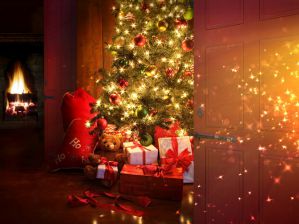 Новый год в средней группе. СценарийНовогодний праздник для детей 4-5 лет. СценарийДействующие лицаВедущая, Дед Мороз, Баба Яга - взрослые.Снегурочка, Снежинки, Зайчиха, Зайчата, Медведь, Петрушки - дети.Под веселую музыку в зал вбегают дети и становятся вокруг елки.Ведущая.Вот пришла, ребята, елкаК нам на праздник в детский сад.Огоньков, игрушек сколько!Как красив её наряд!С Новым годом поздравляю,Пусть придет веселье к вам,Счастья, радости желаюИ ребятам, и гостям!Ребёнок.Навестила елкаДетский сад сегодняИ проводит с намиПраздник новогодний!Ребёнок.Хочется ребятамРазглядеть игрушки,Рассмотреть всю елку –Снизу до макушки!Исполняется «Новогодний хоровод», музыка А. Филиппенко слова Т. Волчиной.Ребёнок.Наша елка велика,Наша елка высока!Выше папы, выше мамы –Достает до потолка!Ребёнок.Как блестит её наряд,Как фонарики горят!Наша елка с Новым годомПоздравляет всех ребят!Ребёнок.Будем весело плясать,Будем песни распевать,Чтобы елка захотелаВ гости к нам прийти опять!Исполняется новогодний хоровод «Ёлочка-красавица», му зыка Г. Левкодимова, слова И. Черницкой.Ребёнок.Горит огнями елочка,Под нею - тени синие,Колючие иголочкиБлестят, сверкают инеем.Ребёнок.Игрушки разноцветныеОна для нас развесила,И все глядят на елочку,И всем сегодня весело!Исполняется «Новогодний хоровод», музыка И. Вересокиной. После хоровода дети садятся на места. Свет выкточают, горит елка. К ней выбегают Зайчики и присаживаются на корточки, к Зайчикам подходит Мама-Зайчиха. Девочки-Снежинки становятся ближе к елке, а Медведь-у противоположной стены.Ведущая.Маленький домик стоит на лужайке,Живет в нем зайчиха, а с ней - детки-зайки.Стало всюду тихо,Зайки засыпают.Мама их ЗайчихаПесню напевает...Зайчиха напевает «Колыбельную», музыка Т. Ломовой.Ведущая.Спят детишки зайки,Дремлет мать Зайчиха.Вы им не мешайте!Тихо, тихо, тихо...Исполняется. «Танец Снежинок», музыка Т. Ломовой. После танца Снежинки убегают на места.Ведущая.Утро наступилоНа лесной опушке.Вышла мать ЗайчихаИз своей избушки.Побежала быстроПо лесной дорожкеПринесла морковиПолное лукошко!Зайчиха бежит за елку, приносит корзиночку с морковкой и угощает Зайчиков.Ведущая.Всю морковку съели,Вышли на лужайку,Под душистой ельюЗаплясали зайки!Исполняется «Пляска Зайчиков», музыка Т. Ломовой. Звучит громкая музыка «Медведь» Т. Ломовой. Покачиваясь, выходит Медведь. Зайцы убегают за елку и берут детские музыкальные инструменты. Медведь останавливается перед елкой.Ведущая.Выходите, зайчики!Будете играть,Ну а мишка маленький -Весело плясать!Зайчики «играют» на инструментах русскую народную мелодию «Ах, вы, сени» (в низком регистре), а Медведь неуклюже пляшет. Все дети аплодируют артистам. Зайчата и Медведь идут на места.Ведущая (детям).Вам загадку загадаю –Кто это у нас такой?Мы весной его не встретим,Он и летом не придет,Но зимой к большим и детямОн приходит каждый год.У него румянец яркий,Борода, как белый снег,Интересные подаркиПриготовит он для всех.С Новым годом поздравляя,Елку пышную зажжет,Ребятишек забавляя,Станет с ними в хоровод.Дружно мы его встречаем,Мы - большие с ним друзья,Но поить горячим чаемГостя этого нельзя.Кто же этот гость?Дети. Дед Мороз!Ведущая. Давайте, ребята, дружно позовем Деда Мороза!Дети зовут Деда Мороза, он входит в зал с песней «Дед Мороз», музыка В. Ветлына, слова С. Погореловского.Дед Мороз.Здравствуйте, здравствуйте!С Новым годом поздравляю,Всем здоровья я желаю!Прошлый год у вас я был,Никого не позабыл.Вот Марина, Валя, Коля,Вот Сережа, Таня, Оля.А меня-то вы узнали?Дети. Да! Дед Мороз!Дети исполняют песню «Дед Мороз», музыка В. Семенова, слова Л. Дымовой.Дед Мороз.Всё такой же я седой,А совсем как молодой.И готов пуститься в плясХоть сейчас!Только рук вы не жалейте –Посильней в ладоши бейте!Дед Мороз пляшет веселую польку (украинская народная мелодия). Ведущая предлагает Деду Морозу отдохнуть на стуле и послушать стихи. Дети читают Деду Морозу стихи.Дед Мороз.Хорошо как прочитали!А давно ли вы играли?Дети. Да!Дед Мороз рассыпает из мешка снежки из ваты.Дед Мороз.Вот холодные снежки,Вот корзинки. Вот платки.Нужно глазки завязатьИ снежки быстрей собрать!С. ПодшибякинаПроводится игра «Кто больше соберет снежков». Дед Мороз хвалит детей, предлагает еще одну интересную игру. Ставит перед елкой большой барабан, показывает две палочки.Дед Мороз.Кто со мной играть пойдет,Выходи смелей вперед.Надо елку обежать,В барабанчик постучать!С. ПодшибякинаДед Мороз вызывает одного ребёнка и играет с ним, хитря, - возвращается назад и стучит по барабану. Ведущая замечает хитрость и шутливо грозит Деду Морозу пальцем.Ведущая.Возле елки на опушкеПляшут весело Петрушки.С погремушкою в руке,В ярко-красном колпаке!Исполняется «Пляска Петрушек», музыка Ф. Флотова.Дед Мороз.А сейчас, мои ребятки,Загадаю вам загадки.Вы, ребята, не зевайте,Дружно хором отвечайте.1-я загадка.Все поют и веселятся,Водят шумный хоровод,Потому что нынче праздник.Что за праздник? (Новый год.)2-я загадка.Ой, насыпало снежка!Вывожу коня-дружка.За веревочку-уздуЧерез двор коня веду. (Санки.)3-я загадка.Что за звездочки сквозныеНа пальто и на платке?Все сквозные - вырезные.А возьмешь - вода в руке? (Снежинки)Дед Мороз.Молодцы же вы, ребятки,Отгадали все загадки!А теперь - опять плясать,Будем Новый год встречать!Исполняется песня-игра «Снег-снежок», музыка и слова Е. Макшанцевой. В конце песни Дед Мороз высыпает на детей из ведерка ватные снежки и начинает игру в снежки. После игры ведущая предлагает детям собрать снежки. Собирают двое детей с ведерками.Ведущая отмечает, кто собрал больше снежков.Ведущая.Дед Мороз, Дед Мороз,Ты подарки нам принес?Дед Мороз.Не забыл вас Дед МорозИ привез подарков воз!(Оглядывается вокруг.)Ой! А где ж они, подарки?Я сюда их положил...Где мешок красивый, яркий?!Видно, кто-то утащил?С. ПодшибякинаДед Мороз идет вокруг елки, за ней слышится довольный смех и чавканье. Дед Мороз в растерянности выходит из-за елки.Дед Мороз. Да... Подарочков и не видно, но зато сидит там за елкой такая красавица писаная, такая красавица, что страшно смотреть!Из-за елки, облизываясь, выходит Баба Яга. Гладит свой живот и пристально смотрит на Деда Мороза.Баба Яга. Чевой-то тебе страшно смотреть? Ась? Я пока еще красавица (прихорашивается) на уровне мировых стандартов!Дед Мороз. Да... Красавица ты, конечно... Ну ты все подарки съела или всё же ребятам оставила?Баба Яга. Как же, оставила... Все съела! А если и оставила немного, то себе впрок! Вот! А вам не отдам! (Отворачивается.)Дед Мороз. Вот вредная! Не отдашь, говоришь? А это мы сейчас посмотрим! Ну-ка, снежинки-холодинки, берите свои волшебные колокольчики да поиграйте погромче!Снежинки с колокольчиками встают ближе к елке, а Баба Яга в недоумении смотрит на них. Звучит фонограмма «Детской польки», музыка М. Глинки, снежинки играют на колокольчиках, а Баба Яга начинает непроизвольно дрыгать то одной, то другой ногой.Баба Яга (испуганно).Не хочу плясать я с вами,Откровенно говоря.Ноги сами, сами, самиТак и пишут кренделя!(Запыхавшись.)Ой, простите! Помогите!Пляску вы остановите!Ой, я больше не могу-у-у!Ой, сейчас я упаду-у-у! (Падает.)Дед Мороз. Ну что, Ягуська, отдашь подарочки?Баба Яга. Отдам! Отдам! Я сама их принесу! (Убегает.)Баба Яга приносит подарки, и Дед Мороз раздает их детям.Новые санки по снегу скрипят,В ясли на елку позвали ребят.Встали ребята в широкий кружок,Кто-то на елочке свечи зажег.Оленька смело выходит вперед,Беленький зайчик ей куклу дает.Каждый подарку хорошему рад,Весело в яслях у наших ребят!Дед Мороз.Что ж, друзья,Проститься нужно.Вам желаю от душиВеселиться, жить нескучно,Подрастать вам, малыши!Через год приду на праздник,Ждите в гости вы меня.Принесу подарков разных,А сейчас пора, друзья!С. ПодшибякинаДед Мороз машет детям на прощание и уходит Сценарий утренника «Баба Яга и Леший против…» Действующие лица: Снегурочка, Дед Мороз (ДМ), Снеговик, Баба Яга (БЯ), Леший Звучит веселая мелодия. Маленькие участники, в сопровождении воспитателя, цепочкой проходят в зал, где ждут родители, другие приглашенные гости и встают полукругом возле елки. Появляется Снеговик, который будет ведущим этого праздника. Я старался, к вам спешил, Снегом все припорошил, Чтобы елочка сверкала, Огоньками украшала Наш волшебный Новый год. Дед Мороз вот-вот придет. А пока его мы ждем, Хоровод водить начнем. Под новогоднюю песенку дети делают два-три круга хоровода, взрослые тоже могут присоединиться. Ведущий предлагает рассмотреть елку, полюбоваться красивыми игрушками, мишурой. Музыка умолкает, дети рассаживаются по местам. Снеговик: Всем хороша наша зеленая красавица елка. Но, как я не старался, не горят огоньки на ней. Видно, одному мне не справиться. Давайте позовем на помощь Снегурочку. Все хором несколько раз: Сне-гу-роч-ка! Снеговик подзадоривает, чтобы было громко, весело. Если получается тихо, пусть подключаются взрослые. Появляется Снегурочка: Здравствуйте, мои маленькие друзья! Какие вы все нарядные, елка такая красивая. А то, что огоньки не горят – не беда. Давайте дружно скажем волшебные слова: «Раз, два, три, елка новогодняя, гори!» Все громко хором повторяют фразу, включается гирлянда. Снежная девочка продолжает: Вот и елочка сверкает, Дед Мороз к нам мчит на санках. Кто стихи нам прочитает Или ловко спляшет танец? Дети выходят по очереди или встают в линеечку и читают приготовленные заранее стихи. Ведущий их хвалит и предлагает станцевать. Звучит песня «Ледяные ладошки» или другая по выбору. Нужно постараться вовлечь в танец всех детей и желающих взрослых. Снеговик: Как выдумаете, друзья, не заблудился ли Дедушка Мороз? Давайте дружно позовем его. Все зовут Деда Мороза. Под мелодию частушек «Бабок-Ежек» из мультфильма «Летучий корабль» появляется колоритная парочка: Баба Яга и Леший. Они тащат волоком огромный мешок с подарками. На самом деле он наполнен маленькими воздушными или другими легкими шариками белого цвета. У Бабы Яги на голове кокошник. У ее компаньона белая борода, красный колпачок, в руках посох. Снегурочка: А вы кто такие? БЯ: Я Снегурочка, а это – мой Дедушка. Вот у нас и мешок с подарками и детишек веселить мы умеем. Под песенку «Расскажи, Снегурочка, где была» их мультфильма «Ну, погоди» начинают танцевать и активно приглашать детей принять участие в общем веселье. Вдруг музыка умолкает. В это время Снеговик подходит к мешку, развязывает его и высыпает содержимое. В мешке снежки вместо подарков! Они обманули нас и посох у них не настоящий. БЯ: Нет, настоящий! Нам Дедуля сам его отдал, когда решил вздремнуть в лесу под елкой. Снегурочка: Так вы заколдовали моего дедушку, и он перепутал нашу елку с лесной красавицей? Дети, поможем волшебнику! Давайте поиграем в снежки, он почувствует, как у нас весело, и скорее найдет дорогу. Снежное сражение. Два помощника в костюмах зайцев или скоморохов к этому времени собрали рассыпанные шарики и разделили на две равные части. Детей тоже делят на две команды. Игровое поле разделяется веревкой, ленточкой, любой полосой. Команды располагаются произвольно с двух сторон от черты и стараются перебросить на территорию противника максимальное количество «снежков». Снеговик и Снегурочка подзадоривают игроков. Через 3-5 минут определяют победителя, награждают конфетами или маленькими призами. Проигравшая команда тоже получает поощрительные призы. Дети рассаживаются по местам. В это время тихонько начинает звучать любая новогодняя мелодия и появляется Дед Мороз со словами: Я спешил на елку к детям, Но случайно заплутал. Видно Леший постарался И меня заколдовал. Он без мешка, в руках вместо посоха метла на длинной ручке. Леший с Бабой Ягой проявляют беспокойство, шушукаются. Пытаются спрятать мешок и посох. ДМ: И правда, Леший тут, да еще со своей подружкой Бабой Ягой. А ну отдавайте, разбойники, мой посох волшебный, который обманным путем выманили! Забирай свою метлу, Костяная Нога, лети в свою избушку на курьих ножках, и дружка забирай. БЯ: Вернем посох, если сможешь отгадать три загадки. ДМ: Напугала! Загадывай свои загадки! Мои маленькие друзья их щелкают, как орешки. Поможете отгадать, ребята? После утвердительного ответа Баба Яга озвучивает загадки, дети хором говорят ответ, Дед Мороз со Снегурочкой их благодарят и угощают конфетами. Загадка №1: Кто колючий, но не ежик? Мишура, шары и дождик Весело блестят в иголках. Из лесу пришла к нам…(Елка). Загадка №2: Он приходит лишь зимой, В теплой шубе с бородой, Хитрый взгляд, бордовый нос. Это старый, но веселый, добрый… (Дедушка Мороз). Загадка №3: Не мерзнет нос-морковка, Он к холодам привык. Придет весна – растает. Кто это?.. (Снеговик). БЯ: Ну, надо же, все отгадали! ДМ: Да, ребятишки, спасибо! Выручили дедушки своим умом и смекалкой. Отдавай, Баба Яга, волшебный посох, забирай метлу и лети себе. (Меняются посохом и метлой). Снегурочка: Дедушка, нельзя этих обманщиков отпускать, у них мешок с подарками. Снеговик: Возвращайте немедленно подарки или Дед Мороз превратит вас в сосульки! БЯ: Ладно, вернем мы ваши подарки, если смогут детишки показать, какие они ловкие и смелые. ДМ: Эка задача! Да эти девчонки и мальчишки любого за пояс заткнут. Покажем лесной нечисти на что мы способны? А для разминки – танец. Поднимай, Снеговик наших красавиц и богатырей и пустимся в пляс. Все танцуют под любую веселую мелодию и через некоторое время рассаживаются по местам. За это время помощники готовят инвентарь для конкурсов. Понадобятся 2 стульчика, 2 пары маленьких лыж, «сосулька» из серебристой фольги. Снеговик руководит проведением конкурсов, а Дед Мороз и Снегурочка награждают участников конфетами, стараясь никого не обойти. Волшебная сосулька. Под музыку дети встают в кружок и передают друг другу сосульку. Музыка периодически прерывается, и тот, у кого в этот момент оказалась сосулька, рассказывает стишок, поет, танцует или хотя бы корчит смешную гримасу. Лыжные гонки. Участники делятся на две команды и получают по паре коротеньких детских лыж. Напротив каждой команды на некотором расстоянии устанавливается по стульчику. Надев лыжи, нужно обежать стульчик, вернуться и передать эстафету следующему. Возможно, малышам потребуется помощь взрослых. Новогодняя гирлянда. Потребуется два стульчика и столько же команд. Первые участники, услышав сигнал, бегут, огибают стул, возвращаясь к своей команде, увлекают за руку следующего и проделывают то же самое вдвоем. Затем к цепочке добавляется третий участник, четвертый, так до последнего игрока. Нужно бежать, держась за руки, разрывать «гирлянду» нельзя. Все расходятся по местам, помощники убирают инвентарь. ДМ: Молодцы, постарались, повеселили старика! Баба Яга, Леший, несите мешок. Заждались уж детишки подарков. Снегурочка: Дедушка, они сбежали и мешок с подарками с собой унесли. ДМ: Не беда, внученька! Волшебный посох со мной, значит, дело поправимое. Заодно и нечисть эту расколдую. И раз, и два, и три! Мой славный посох, чудеса твори! (Трижды ударяет посохом в пол). Появляются Баба Яга, Леший и возвращают мешок Деду Морозу. Их внешний вид изменился. Леший в форменной фуражке лесника. Баба Яга с макияжем, в кокетливо повязанном платочке. Леший: Я совсем уже не Леший, а лесник. Буду беречь природу, грибников учить уму-разуму, деревья новые сажать. БЯ: Я тоже подумала и собралась в своей избушке ресторан открыть. Буду усталых путников чаем и плюшками потчевать. ДМ: Вот и славно! А гостей мы приглашаем покружиться возле нашей красавицы-елки и получить подарки от Дедушки Мороза. Во время хоровода герои представления прощаются с маленькими участниками новогодней сказки и преподносят им подарки. Сценарий Новогоднего утренника 2016 в детском садуДействующие лица:
Леший
Кикимора
Баба Яга 
Ведущая
Дети
Дед Мороз 
Снегурочка.

Дед Мороз и Снегурочка в традиционных костюмах. Кикимора в платье зеленого цвета, к подолу которого прикреплены две нарисованные на плотной бумаге лягушки, на голове — «тина» из зеленой мишуры. Леший одет в рубашку зеленого цвета, шаровары, сапоги,
подпоясан кушаком. Грим — парик и борода. Баба Яга в традиционном своем одеянии.СЦЕНА ПЕРВАЯВ зал заходит Леший, охает, стонет, потирает спину.Леший.
Ой, погода холодна,
Ветер так и воет,
Кости все мои болят,
Поясница ноет.
У меня свистит в груди
И внутри ломота,
Что ни Боже приведи —
Помереть охота.
Вот помру в глухомани
В одиночестве я,
И никто не узнает,
Где могилка моя.Появляется Кикимора.Кикимора.
Эй, привет! Чего невесел?
Что чурбан-то свой повесил?
Знать, хвороба одолела?
Леший.
Ты б взялась, кума, за дело.
Кикимора.
Я по лесу — первый лекарь,
И знахарка, и аптекарь!
Стал ты, Леший, сам не свой.
Знать, страдаешь головой.
Скоро праздник — Новый год,
А с тобой полно забот.
Леший.
Ой, не говори, кума,
Так-то не было ума,
А теперь совсем кисель
Вот отселе и досель.
(Показывает на своей голове)
Разудалым был я малым,
И на козни был я крут.
Эх, куда все подевалось?
Высох, краше в гроб кладут.
Кикимора.
Ой, сейчас, сейчас, сердечный!
Выпьешь зелье — все пройдет. (Подает кружку)
Леший (пробует).
Ну и гадость!..
Кикимора.
Это зелье
От всего тебя спасет.
Леший.
Из чего ты варишь зелье?
Кикимора.
Из пиявок и хвостов!
Добавляю тараканов
Из березовых листов.
А букашки и козявки
Перемешиваю с травкой.
А еще туда сушеный
Мухомор кладу толченый.
Довожу все до кипенья.
Это лучше, чем варенье...
Ох, ядрено это зелье —
От любой хандры проймет.
Встретишь Новый год в веселье,
Снова молодость придет.
Леший.
Что тут? Мухомор толченый?
Ле-екарша... едрена вошь!..
Вот, свяжись с такой «ученой», —
Раньше времени помрешь!
Хоть в мозгах моих кисель,
Ну-ка, дуй скорей отсель!
(Хватает посох)
Щас как двину!
Кикимора.
О-ё-ёй!
Ты и впрямь стал сам не свой.
(Приглядывается к посоху)
И откель така дубина?
Леший.
Уходи! А то ведь двину!
Кикимора.
Погоди! Ведь посох это!
Расскажу я по секрету:
Дед Мороз свой посох ищет,
По лесам, пригоркам рыщет.
Но откель здесь посох взялся?
Леший (недоуменно).
Я не знаю. Тут валялся.
Кикимора.
Знай, что посох — не простой,
А волшебный. Мы с тобой
Щас излечим все болезни.
Дай мне посох-то, любезный.
(Забирает посох у Лешего, колдует)
Раз, два, три, четыре, пять —
Стань ты молодцем опять!
Леший.
Расступись, лесной народ,
Леший в пляс сейчас пойдет...Исполняет произвольные танцевальные движения под веселую музыку.Леший.
Эх, опять помолодел!
Что же посох не у дел?
Дай-ка мне его скорей,
Наколдую я гостей. (Колдует)
Скоро праздник расчудесный,
Без гостей неинтересно.
Кара-бума, бума-мас,
Пусть придут, кто любит нас.Появляется Баба Яга.Баба Яга (Лешему громко).
Здравствуй, старый, как живешь?
Леший.
Хорошо. Чего орешь?
Я не старый, не глухой,
Я — красавец молодой!
Баба Яга.
Ой, помру сейчас от смеха.
Молодой Лешак... потеха! (Смеется)
Кикимора.
Зря смеешься ты, Яга.
Леший (размахивает посохом).
Или жизнь не дорога?
Этот посох не простой,
А волшебный. Щас с тобой
Злую шутку мы содеем —
Превратим тебя в Кощея.
Баба Яга.
Ой, не надо! Не губите!
Бабку старую простите.
Я сердита потому,
Что у них там снова праздник.
Веселятся — ну и ну!
В общем, это безобразье
Нужно срочно прекратить!
Кикимора.
Что ты хочешь предложить?
Баба Яга.
Я хочу Снегуркой стать,
Чтоб детишек пощипать.
Не смотрите так сердито —
Будьте вы моею свитой.
Леший.
Скоро Новый год примчится,
Надо нам поторопиться.Леший, Кикимора и Баба Яга уходят.

СЦЕНА ВТОРАЯК елке выходит ведущая.Ведущая.
Время бежит все вперед и вперед —
Вот на пороге стоит Новый год.
Праздник сейчас начинаем, друзья:
Пойте, пляшите — скучать вам нельзя!Исполняется хоровод «Простая песенка» Е. Гомоновой. После хоровода к детям выходят: Баба Яга в шубке и шапке Снегурочки, в руке посох, Леший и Кикимора наряжены в белые юбочки — «снежинки».Баба Яга (поет, фальшивит).
Я — Снегурка, внучка деда,
Вот такая непоседа.
Ля-ля-ля, ля-ля-ля,
Вот такая непоседа.Баба Яга идет вокруг елки, Леший и Кикимора вслед за ней, поют.Леший и Кикимора (поют).
Мы — веселые снежинки,
Ходим-бродим по тропинке,
Мы сейчас поозоруем,
Кой-кого здесь заколдуем.
Ведущая (подозрительно Бабе Яге).
Ты Снегурка? Внучка деда?
Говоришь, что непоседа?
Ну-ка, спой нам и спляши,
Всех на елке рассмеши.
Баба Яга.
Где же видано, чтоб я
Здесь веселье завела?
Ведущая.
Ты Снегурка или нет?
Где же, внученька, твой Дед?
Баба Яга.
Дед немного прихворал.
Нас (показывает на Лешего и Кикимору) замест себя прислал.
Ведущая (детям, показывая на Бабу Ягу).
Кто на самом деле это,
Мы сейчас узнаем, дети.Дети и Баба Яга ведут диалог (на мелодию песни из мультфильма «Ну, погоди!»).Дети.
Расскажи, Снегурочка, где была,
Расскажи-ка, милая, как дела?
Баба Яга.
Все летала в ступе и на метле,
Побывала всюду я и везде.
Дети.
Елочку, Снегурочка, нам зажги,
Покажи, Снегурочка, огоньки.
Баба Яга.
Что вы, детки милые, не могу,
Как же, детки, елочку я зажгу?
Дети.
Не зевай, Снегурочка, не зевай,
С ребятней у елочки поиграй!
Баба Яга.
Как же, детки, с вами мне поиграть?
Умудрилась ноженьку я сломать.
Дети.
Потанцуй, Снегурочка, не ленись,
Вместе со снежинками покружись.
Баба Яга.
Нет, дождусь дедулю я своего,
Вот тогда станцую я для него.
Дети.
А ну-ка, Снегурка, плясать выходи!
Баба Яга.
Нет, детвора, нет, детвора,
Нет, детвора, погоди!
(Затем говорит, грозя посохом)
Я приказываю вам
Расходиться по домам!
Ведущая.
Нет! Так дело не пойдет!
Мы встречаем Новый год!
Только Дед Мороза нет,
Забыл дорогу, что ли, дед?
Баба Яга.
Дед Мороз? Новый год?
Бестолковый вы народ!
Не придет на праздник Дед —
У него подарков нет,
Так что зря не надо ждать.
Ведущая (детям).
Давайте Деда будем звать:
Дед Мороз! Спеши сюда!
Дети.
Дед Мороз! Спеши сюда!Звучит фонограмма завывания ветра. В записи — голос Снегурочки.Снегурочка.
С дедушкой к вам мы не можем прийти,
Он посох волшебный не может найти.
Дедушка посох в лесу потерял...
Ведущая (показывая на Бабу Ягу).
Думаю я, кто-то посох украл.
Баба Яга.
Все знайте, посох у меня,
И здесь хозяйкой буду я!
Что приумолкли? Что приуныли
И про веселье свое позабыли?
Хватит! Крышка вам пришла!
Эй, нечистые, сюда!К Бабе Яге подбегают Леший и Кикимора.Леший (потирая руки).
Эх, как славно пошалим!
Кикимора (Бабе Яге).
Ентот праздник прекратим!
Дай-ка посох мне сюда!
Баба Яга.
Ни за что и никогда!
Леший.
Посох я нашел! Он мой!
Ты маши своей метлой!
Баба Яга.
А попробуй забери!
(Начинает колдовать)
Раз-два, раз-два, раз-два-три...Леший и Кикимора начинают «драться» с Бабой Ягой, посох роняют. Его забирает ведущая.

Ведущая.
Посох! Силой волшебства
Зло скорей сожги дотла,
Нечисть с елки прогони,
Внучку с дедушкой верни!Ведущая наступает на Бабу Ягу, Лешего и Кикимору, держа перед собой посох. Те пятятся и убегают с елки. Слышится звон колокольчиков, в зал въезжают на «тройке» Дед Мороз и Снегурочка.Дед Мороз.
Здравствуйте, мои друзья!
Вот — Снегурочка, вот — я!
Я летел быстрее ветра
Много тысяч километров.
Я летел, ребята, к вам,
Моим маленьким друзьям.
Скажем дружно: «Раз, два, три,
Ну-ка, елочка, гори!»
Снегурочка.
Всем девочкам, всем мальчикам
Признаюсь я сейчас,
Что очень я соскучилась
И рада видеть вас.
Расстались вы со школою,
Закончились дела.
Каникулы веселые
Зима вам принесла,
И елку новогоднюю,
И дружный хоровод.
И счастливы сегодня вы,
Встречая Новый год.
А встреча Нового года 2010, друзья,
Без песни, ну никак.
Про елку мы сейчас споём
И вокруг нее пойдем.Хоровод вокруг елки под песню «В лесу родилась елочка».

Снегурочка (проводит игру).
А на улице мороз,
Ну-ка, все взялись за нос!
Ни к чему нам бить баклуши,
Ну-ка, взялись все за уши,
Покрутили, повертели,
Вот и уши отогрели.
По коленкам постучали,
Головою покачали,
По плечам похлопали
И чуть-чуть потопали.
Дед Мороз.
Я с ребятами сыграю
В интересную игру.
То, чем елку наряжаем,
Я детишкам назову.
Если я скажу вам верно —
Говорите «да» в ответ,
Ну, а если вдруг неверно —
Отвечайте смело «нет!»

Дед Мороз проводит игру «Елочные украшения».Дед Мороз.
Разноцветные хлопушки? (Да)
Одеяла и подушки? (Нет)
Раскладушки и кроватки?
Мармеладки, шоколадки?
Шарики стеклянные?
Стулья деревянные?
Плюшевые мишки?
Буквари и книжки?
Снег из ваты белой?
Ранцы и портфели?
Туфли и сапожки?
Чашки, вилки, ложки?
Конфеты блестящие?
Тигры настоящие?
Шишки золотистые?
Звездочки лучистые?Затем Дед Мороз проводит игру«Заморожу».Дед Мороз.
Очень, ребята, люблю я шутить:
За щеки иль за нос кого-то схватить.
А кто не умеет от Деда сбежать,
Тот будет стишок нам веселый читать.Дети встают вокруг Деда Мороза. Поют.Дети (поют). 
Эх, что за народ
За Морозом идет,
За Морозом идет?
Дед Мороз, Дед Мороз,
Ты нам руки не морозь!Дети разбегаются в разные стороны. Дед Мороз пытается их догнать. Тот, до кого он дотронется своим посохом, должен исполнить какой-нибудь веселый номер.Снегурочка.
Праздник светлый, праздник яркий,
Весь в снежинках небосвод.
Дед Мороз принес подарки
Вам на праздник Новый год.
Дед Мороз.
Новогодние подарки
Получить пришла пора.
Подходи все, детвора!
(Раздает детям сладости)
Ай, ребята, молодцы!
Все умельцы,
Удальцы!
Глянь-ка, внученька: мешок
Опустел мой, да и срок
Нам подходит. В хоровод
Пусть опять встает народ.
Песню вместе мы споем
Да в обратный путь пойдем!Дети вместе со Снегурочкой и Дедом Морозом исполняют любую новогоднюю песню.Дед Мороз.
До свиданья! До свиданья!
Не грусти, честной народ,
Ждите ровно через год.
Снегурочка.
Подрастайте, не скучайте
И о нас не забывайте.